GSHP History2002 to Present2002200320042005Chair of the Board				Deborah Mangum			President					Andrea Roberson				President-Elect					Rondell Jaggers					Secretary					Patricia Knowles				Treasurer					Don Davis				2006 As of 12/31/05, 236 members were deleted and 401 new members were recruited for a total                     membership of 1431.  Balance Sheet ending  with total assets of $381,453.57.  Total liabilities were $9282.24.  Liabilities consisted of the contract bonus and short term accounts payable.  Total equity was $372,171.33. Georgia Delegates to 2006 ASHP House of Delegates (Glass) – Delegates were elected during the GSHP Annual meeting and submitted to ASHP.  The four Georgia delegates are Ron Barnes, Pat Knowles, Debbie Mangum and Andrea RobersonExhibitors for the Spring Meeting are up to 35 from 25 last year, a 30-35% increase.Election Slate for 2006Secretary						Jan Kimbro							Pat KnowlesPresident-Elect						Cynthia Pangburn							Dennis RiceThe Spring MeetingCallaway GardensPine Mountain, Ga16 hours (1.6 CEU’s)March 17-19, 2006Friday, March 17, 2006Success Skills: Making an Impact						Sara White, MS, FASHPLeadership Forum							Sara White, MS, FASHPTrack B: Overview of Antipsychotic Agents				Angela Passero, Pharm.D,BOP Regulatory Update						Judy Gardner, Pharm.D., GA BOP member.Update on Guidelines for Treating Hospital Acquired Pneumonia		Andrea Roberson, Pharm.D.									Clinical Pharmacist, St. Joseph’s HospitalMedicare Part D							Kristen BargeCommunity Associated MRSA					Deanne Tabb, Pharm.D, MT (ASCP)Saturday, March 18, 2006New Advances in the Treatment and Prevention of Venous Thromboembolism	Paul McCosbeeProfessionalism in Pharmacy Practice					Robert Smith, Pharm.D.	Medication Errors    (Florida approved)					Anthony Compton, Pharm.D.Sunday, March 19, 2006Medication Management Following Bariatric Surgery			Marcus Ferrone, Pharm.D, BCNSPHIV Update    (Florida approved)						Frank Sanacore	The Summer MeetingAmelia Island PlantationAmelia Island, FlJuly 7 – 9, 200612.5 hours (12.5 CEU’s)Friday, July 7, 2006Acute Coronary Syndrome						Jeff Sievert, Pharm.D.Track A: 																The Treatment of COPD: Acute and Chronic Considerations 	Jim Cooper, R.Ph., PhD, BCPS, CGP.Track B:																	 Leadership Forum: Cost Saving Measures in Hospital Pharmacy 	Don Davis, R.Ph.Track A:																	 Bio-Identical Hormone Therapy-Evaluating the Evidence		Christi Marsh, Pharm.D.Track B: 																Leadership Forum-Revenue Cycle Management			Tad Gomez, Pharm.D.Track A: 																Management of Healthcare Acquired Pneumonia			Kenneth Klinker, Pharm.D.Track B: 																History of Pharmacy						Cheryl DavidsonTrack A: 																Anticoagulation Therapy 2006: Challenges for Health Systems		Maureen Smythe, Pharm.D.Track B: 																USP Chapter <797> in 2006: Tracking Quality and Compliance		Larry Robinson, M.S., Pharm.D.Saturday, July 8, 2006Track A: 															HIV Update (Florida Approved)					Jeffrey Lennox, MDTrack B: 																Chronic Pain Patients in the Acute Setting		Karen Falck Marlowe, Pharm D, BCPSTrack A:  Improving Medication Safety with Automation (Florida approved)	Matthew Grissinger, R.Ph., FASCPTrack B: Bugs and Drugs: A Refresher Course	Andrea Roberson, Pharm.D.Track A:																 Hyperlipidemia							David Hawkins, Pharm.D.Track B: Monoclonal Antibodies: Mickey Mouse Meets Mary Poppins:		John Kuth, Pharm.D. How Our Friends Help the Medicines Go Down 								Sunday, July 9, 2006Officer Installation   															President		Rondell Jaggers									President-elect		Cynthia Pangburn								Chairman of the Board	Andrea Roberson									Secretary		Pat Knowles									Treasurer		Don DavisDrugs of Abuse								Rick Allen, R.Ph.CPT Coding								Dan Buffington, Annual meeting The Lodge at UnicoiHelen, GaOctober 20-22, 200612 hours (1.2 CEU’s)Friday, October 20, 20062007 JCAHO Standards and NPSG Update				Darryl Rich, JCAHOPharmacy Practice Leadership Forum  JCAHO 2007 Patient Safety Guidelines	   Sarah Mullis, Moderator	Fundamentals of Mass Casualty Care					Green Shepherd, Pharm.D.Antifungal Therapy 2006: Is the Sun Setting on Amphotericin B		John Fisher, M.D.Anticoagulation Therapy 2006: Challenges for Health Systems		Maureen Smythe, Pharm.D.				Saturday, October 21, 2006Vaccine Update								Jonathan Marquess, Pharm.D.Management of Antithrombotic Therapy in Patients 			Leslie Jaggers, Pharm.D.Undergoing Invasive Procedures. Utility of Oral Insulin Sensitizers		Christina DeRemer					Sunday, October 22, 2006New Drug Update							Rusty May, Pharm.D., FASHPOncology Drug Update						David DeRemer2006 Balance Sheet –Balance Sheet ending 12/31/06 for review and approval.  Assets are $455,248.72, with $101,123.97 in checking, $338,840.11 in the Vanguard account.  Total liabilities are $32,605.32.  Membership equity is $363,192.92, with current year earnings of $34,828.60.  Total liabilities plus equity are $455,248.72.2007GSHP SPRING MEETING 2007March 23 – 25, 2007Callaway Gardens 15.5 HoursFRIDAY  March 23, 2007Better Breathing with Asthma: Focus on Management and Prevention	Vanessa Smith, PharmD, BCPS, AECLEADERSHIP FORUM - Health System Pharmacy: A Variety of Job Descriptions for Tomorrow	Dean H.W. “Ted Matthews, PhD, RPhChildren: They Are Not Just Little Adults…A Primer on Pediatric Pharmacotherapy	Kalen Porter, PharmD, BCPSMedication-Related Alerts: Seeking a Balance Between Safety and Sanity	Tommy Steed, RPhImpact of the Medicare Modernization Act of 2003: Challenges and Opportunities for Pharmacists											Ryan Forrey, PharmD, MSThe Expanding Role of Pharmacy:  Perspective from Capitol Hill	Leigh Ann Ross, PharmD	BCPS, CDEGeorgia Board of Pharmacy Update and Case Review	Judy Gardner, PharmD, FASHPSATURDAY March 24, 2007Update on Anti-Infectives	Christopher Bland, PharmD, BCPSPreparing Georgia's Health Community for  Bioterrorism, Pandemic Influenza and more	Dennis Jones, RN, BSNTPN – panel discussion		Jay Mirtallo, MS, FASHP, BCNSP 			Mike Sanborn, MS, FASHP		Tom VanHassel, RPh, MPAResident, Student, and New Practitioner Forum						SUNDAY March 25, 2007Early CKD Management: Debunking the Myths				Debbi Baker, PharmDTreatment of Contrast Induced Nephropathy, Secondary Hyperparathyroidism and Hyperphosphatemia										Ted Walton, PharmD, BCPSHypertension Update						Diane Erdman, PharmD, BCPS										Candace McCullough, PharmD, BCPSThe Summer MeetingAmelia Island PlantationAmelia Island, FlJuly 27 - 29, 200713.5 hoursFriday, July 27, 2007Improving Patient Outcomes through Evidence-Based Strategies In the Prevention and Management of Venous Thromboembolism 						Paul Dobesh, PharmD, FCCP, BCPSKeynote Address						Henri Manasse, Jr. PhD, ScDTrack A   													 Update on Secondary Stroke Prevention			Susan Fagan, PharmD, BCPS, FCCPTrack B     											Leadership Forum   ASHP RoundtableTrack A														What the Pharmacist Needs to Know About IND Regulations and Investigational Medications										Marjorie Phillips, MS, RPh, FASHPTrack B													Hot Topics in Psychiatry					Julie Kissack, PharmD, BCPPTrack A:											Managing Pharmaceutical Waste						TBATrack B													Are Your Bones and Joints in Jeopardy?				Julie Wickman, PharmDTrack A													Avian Influenza Update						Greene Shepherd, PharmDTrack B													HIV Update							Manish Patel, PharmD, BCPSSaturday, July 28, 2007Track A													USP Chapter <797> and Georgia Sterile Compounding Regulations	E. Clyde Buchanan, MS, FASHPTrack B													Pain Management						Jill Martin, PharmDTrack A												RLS/Performance Evaluation					Brian Buck, PharmD, 											Mike Melroy, PharmD, 											Megan Freeman, PharmDTrack B	-Diabetes Update (panel discussion) 				Lisa Lundquist, PharmD, BCPS,									Justine Gortney, PharmD, BCPS,									Laura Goodwin, PharmD, BCPSTrack A												Changes in Pharmacy Law						Rick Allen, RPhTrack B  												Current Issues in HCV Therapeutics: What Pharmacists Need to Know		Eli Korner, PharmD, MPHSunday, July 29, 2007Breakfast/Installation of Officers															President		Cynthia Pangburn								President-elect		Don Davis									Chairman of the Board	Rondell Jaggers									Secretary		Pat Knowles									Treasurer		Jan KimbroMedication Safety DayMedication Safety and Error Prevention: Gentle Persuasion,	 Relentlessly Applied									Carey Cotterell, RPh, FAMC FCSHP 						Richard Levy, PharmD, FCSHPAnnual MeetingOctober 26-28, 2007The Lodge at UnicoiHelen, GA14 hoursFriday, October 26, 2007Influencing Legislative Policy						Wendi Clifton, Esq Leadership Forum								Steve Carlson, ModeratorBiostatistics Basics: A Review for Practitioners				Sabrina Cole, Pharm.D., BCPSImmunization Update: An Ounce of Prevention				John Marshall, Pharm.D., BCPSRecent Advances and Treatment Modalities for Systemic Fungal Infections	Teresa Pounds, Pharm.D., BCNSP				Saturday, October 27, 2007Evidence-based Strategies for Improving Patient Outcomes: Optimizing Antithrombotic Management of AcuteCoronary Syndromes						Zachary Stacy, Pharm.D., BCPSUpdate on the Treatment of Gram Positive Infections: Old Bugs, New Threats    Andrea Roberson, Pharm.D.Implementing Medication Management Standards for Radiology		David Kvancz, MS, R.Ph., FASHPSunday, October 28, 2007New Drug Update							Rusty May, Pharm.D., FASHPBleeding in the ICU Patient						Robin Southwood, Pharm.D., BCPS 2007 Balance Sheet –Balance Sheet ending 12/31/07 for review and approval by the Board.  Assets total $442,173.99, with $15,099.62 in checking, $363,686.89 in Vanguard account and $56,542.46 in SunTrust money market.  Liabilities total $2750.00.  Membership equity is $361,955.33, with current year earnings of -$2,660.03.  Total equity is $439,423.992007 Membership Report the Membership report ending 12/31/2007, including data back to 2004.  The membership stands at 1554 with two thirds being active pharmacist members.  A total of 315 members were deleted, 142 of which were active pharmacist members.  A total of 335 members were added, for a retention rate of 79.3%, slightly up from last year’s 78.3%.  Retention rate for active pharmacist members is 86%.  2008Spring Meeting                     March 28-30, 2008            Callaway GardensPine Mountain, GA 16 hoursFriday March 28, 2008Keynote:  Health System Pharmacy- The Path Beyond the Horizon	Burnis Breland, MS, Pharm.D., FASHP				Open Forum:  Medication Reconciliation Best Practices 		Patricia Kienle, RPh, MPA, FASHPOveruse of Proton Pump Inhibitors in a Hospital Setting		Christina DeRemer, Pharm.D., BCPSAntibiotic Stewardship: Practical Aspects of Proposal Development and Justification	Tad Gomez, M.S., RPh.Anti-Epileptic Update – 1 hr Law Update – 30 minutes		 Harold McGrade, MDHospital Drug Diversion: The Big Little Problem		            John D. Bridges, BS Pharmacy ;BS EducationSaturday, March 29, 2008Sepsis: Update and Review					Robin Southwood, Pharm.D.USP Chapter 797 Update						Patricia Kienle, RPh, MPA, FASHPRole and Value of ER Pharmacist//				John Patka, Pharm.D., BCPS**split into 2 one hour segments – 1hr formal presentation; 		Jasmyn Jones, Pharm.D.2nd hr Round Table with a couple of sites				Jerri Crammer, 								Rae Lynn BentonSunday, March 30, 2008Implementation of a Pharmacy-Managed Oncology Clinic		Jennifer Strickland, Pharm.D. Chemotherapy Review-Myelodysplastic Syndrome in the Elderly and Acute Myelogenous Leukemia										Carlos Franco, MDThe Joint Commission NPSG 3E, Improving Anticoagulation Practices														Brian Robinson												Michelle McElhannon											Jan Page  Summer MeetingJuly 25 - 27, 2008Amelia Island Plantation     Amelia Island, FL        12.5 hoursFriday July 25, 2008Welcome Lunch & Program					John Fanikos, MBA, RPh
Providing Quality Antithrombotic Therapy:  Meeting the Challenge of National Guidelines and Performance MeasuresBugs vs Drugs: The Pharmacist's Challenge 			 David P. Nicolau, PharmD, FCCP     								Richard H. Drew, PharmD, MS, BCPS    								 Robert P. Rapp, PharmD, FCCPTRACK A:Updating Treatment Strategies for Acute Coronary Syndromes: An Evidence-Based Approach											Leslie Jaggers, Pharm.D, BCPS TRACK B:The Generational Joust- Strategies for Boomers and GenXers as the Millennials Enter the Profession of Pharmacy							David DeRemers, Pharm.D, BCOPTRACK A:The Pharmacotherapy of Multiple Sclerosis with a Pediatric Twist	      Ellen Guthrie, Pharm.D.TRACK B:Collaborative Practice & Billing For Clinical Services		Douglas Anderson, Pharm.DTRACK A:Drug Interactions						Glenda Lewis, Pharm.DTRACK B:Overview of Pancreatic Enzymes in Malabsorption Disorders	Stephen George, PharmD., MS   					 Saturday July 26, 2008 CMS Reimbursement Changes in 2008:  What Role will Pharmacy Play?	Melony Hosford, Pharm.D											Scott McCraney, PharmD											Judy Gardner, PharmD TRACK A:HIV Update 2008: State of the ART					 Kathleen Graham, PharmDTRACK B: Medications in Obstetrics						Janet Cook, PharmD TRACK A: Georgia State Board of Pharmacy Overview and Regulatory Update		Judy Gardner, PharmD TRACK B:Guidelines for the Treatment of Candidiasis and Aspergillosis	John Baddley, MDResident, Student, and New Practitioner ForumSunday July 27, 2008Breakfast / Officer Installation															President		Don Davis									President-elect		Sonny Rader									Chairman of the Board	Cynthia Pangburn								Secretary		Pat Knowles									Treasurer		Jan KimbroPharmacologic Management of Dyslipidemias: Treatment Beyond LDL	James McKenney, PharmDAnnual MeetingOctober 24-26, 2008The Lodge at UnicoiHelen, GA11.5 hoursFriday October 24, 2008Anticoagulant Therapy Update:  Improving Outcomes for Venous Thromboembolism													Stuart T. Haines, PharmD, FCCP, FASHPAddressing Hospital Malnutrition Through Standardization		Mary Lynn Moody, BSPharmA Case-Based Approach to H. Pylori Eradication			Stephen George, PharmD, MS, R.Ph.Thrombopoetic Growth Factors: Emerging Evidence in the Management of Immune Thrombocytopenia Purpura (ITP) 								David Baribeault, R.Ph., BCOPSaturday, October 25, 2008Educational, Professional and Spiritual Opportunities for Pharmacists on Medical Mission Trips												Ray Maddox, PharmD, 													Sonny Rader, R.Ph., 													Ron Barnes, R.Ph., MS, FASHP												Heather Hugener-Sheffield, PharmD Keynote: Improving Our Value to the Public by Reaching for a New Pharmacy Practice Model   											Kevin Colgan, M.A.First-Line Treatment for Acute Lymphoblastic Leukemia: Focus on Pegaspargase														Susannah E. Koontz, PharmD, BCOP	Sunday, October 26, 2008New Drug Update						Rusty May, PharmD, FASHPUpdate in the Treatment of Uncomplicated and Invasive MRSA Infections 	Chris Bland, PharmD2008 Balance Sheet – Balance Sheet ending 12/31/08 for review and approval by the Board.  Assets total $435,530.80, with $91,184.29 in checking, $278,373.29 in the Vanguard account and $57,463.82 in the SunTrust money market.  Liabilities total $64,960.07.  This reflects monies received in 2008, but expensed in 2009.  Membership equity is $334,863.39, with current year earnings of $50,384.41.  The 2008 net income is much better the $14,677.07 loss reported in 2007.  Total equity is $370,570.73.2008 Membership Report - Membership report ending 12/31/2008, including data back to 2004.  The membership stands at 1440 with close to two thirds being active pharmacist members.  A total of 404 members were deleted, 165 of which were active pharmacist members.  A total of 287 members were added, for a retention rate of 74% down from last year’s rate of 79.3%.  Retention rate for active pharmacist members is 83% also down from last year’s reported 86%.  Retention of students as they become Pharmacists is an issue.  A reminder needs to be sent to Director’s that membership in GSHP should be a requirement of residency programs.  There needs to be more active participation by students in District Meetings to encourage them to consider Health-System pharmacy.  Georgia’s graduation classes are still predominantly becoming retail pharmacists and these students have no interest in joining GSHP.  Even with the dip in retention rates, GSHP is still one of the largest state societies in the country.2009Spring MeetingMarch 20-22, 2009Brasstown Valley ResortYoung Harris, GA16 hoursFriday, March 20, 20092009 Legislative Update 						Burnis Breland, PharmD, 											Andrea Roberson, PharmDGrass Roots Training						Burnis Breland, PharmD, 											Andrea Roberson, PharmDCPOE: The Good, the Bad and The Ugly				Scott McAuley, RPhCurrent Issues in Nutritional Support in the Critically Ill Patient 	Albert Barrocas, MD, FACSWomen’s Health: Prevention of HPV Infection			Michael Hogue, PharmDOncology Update						Pat Willmann, PharmD Talking Trash: The Management of Hazardous Pharmaceutical Waste		Kelcy Freeman, PharmD Saturday, March 21, 2009Establishing Your QA Plan for 797				Patty KienleNew and Emerging Therapies for Diabetes: Focus on Incretins	Lisa Lundquist, PharmD, BCPSBugs and Bug Killers: A Review of Common Hospital Pathogens and Antimicrobial Therapy											Andrea Roberson, PharmDSunday, March 22, 2009Update on Pharmacotherapy Issues in Geriatric Patients		Susan Miller, PharmDHerbals in Cardiology				      Adina Hirsch, PharmDPain Management 101						Michael Knauss, PharmDSummer MeetingJuly 24 - 26, 2009Amelia Island PlantationAmelia Island, FL12 hoursFriday, July 24, 2009Keynote: Practice and Professional Pearls for Medication Error Reduction and Medication Safety IT Automation							Teresa Blakely, Pharm.D. Antibiotic Stewardship						Melony Hosford, Pharm.D.Medication Reconciliation					Sara Grove, Pharm.D.Anticoagulation National Patient Safety Goal			Megan Freeman, Pharm.D.OPEN FORUM						Continuation of Practice/Professional PearlsTRACK A:The Management of Anemia in Special Patient Populations: Assuring Safety and Appropriate Therapy										Melanie Joy, Pharm.D.TRACK B:Hemostasis in the Surgical Patient: Getting Out of the Pharmacy Silo		Bradley Boucher, Pharm.D.TRACK A:Technician Initiative						Rondell Jaggers, Pharm.D.TRACK B: Treatment Options in Non Small Cell Lung Cancer			Ronald Mihelic, Pharm.DTRACK A:Law Update							Rick KarstenTRACK B:Heart Failure: Pharmacology Update				Addis Alemayehu, Pharm.D.Saturday, July 25, 2009Updates in HIV Therapy: Applications of New Agents		Pamela Moye, Pharm.D.TRACK A:Prevention Medication Errors Associated with Insulin Therapy	Matthew Grissinger, RPh, FISMP, FASCPTRACK B: Emerging Anticoagulants:  Implications for Future Clinical Practice	Michael Crouch, Pharm.D., BCPS (AQ Cardiology)TRACK A:Opportunities and Challenges of Integrating Pharmacy Students into Health-System Pharmacy										Lori Duke												Marsha GilbreathTRACK B:Chemotherapy-Induced Nausea and Vomiting: The Pharmacist's Role in Decision Making and Managemen									Kamakshi Rao, Pharm.D, BCOPSTUDENT TRACK: Student Leadership Development					Tad Gomez, Pharm.D.Resident, Student, and New Practitioner ForumSunday, July 26, 2009Breakfast / Officer Installation															President			Sonny Rader								President-elect			Pat Knowles								Chairman of the Board		Don Davis 								Secretary			Deborah Fincher								Treasurer			Jan KimbroMercury Rising: The Great Cover-up and Debate About Thimersol-containing Vaccines and Autism			Gregory Stajich, Pharm.D.Dyspepsia and H. pylori Eradication Guidelines: A Case Based Approach	     Stephen George, Pharm.D., MS, RPhAnnual MeetingOctober 23-25, 2009Mountain Creek InnCallaway GardensPine Mountain, GA11.5 hoursFriday, October 23, 2009Keeping Kids Safe Across the Continuum of Care                                     Lisa Davis, R.Ph.Advocacy Update	                 Andrea Roberson, PharmD.,		 Wendi Clifton, JDNew Drug Update                                                                         	Rusty May, PharmD, FASHPSaturday, October 24, 2009Prevention and Treatment of Cancer-associated Thrombosis: Improving Patient Outcomes			Peggy Kraus, PharmD, CACPKeynote: Beauty is in the Eye of the Beholder: Pharmacy from the C-Suite Perspective   Ilona Wozniak, R.Ph.Open Forum from Keynote: Beauty is in the Eye of the Beholder: Pharmacy from the C-Suite Perspective Prevention and Management of Febrile Neutropenia in Oncology Patients	Michael J. Berger, PharmD, BCOPSunday, October 25, 2009Challenge of MRSA Infections in the Era of Multidrug Resistance		Vanthida Huang, PharmD340 B Update 							Lisa Scholz, PharmD, MBAThe Escalating Role of EGFR Inhibitor Therapy: Pharmacy Considerations for Optimizing Outcomes 												Becky Arbuckle, MS, R.Ph.2009 Balance Sheet  - This report represents total of 2009 business for the GSHP. Highlights  of the report include total assets for the organization (p.2) are$454,553.01 with earnings for 2009 at 10,167.09.   This figure does represent a decline from the 2008 earnings of 26014.14, however this disparity was reconciled with the increase in programming expense both on the local and state level encountered because of the difficulty now being experienced with successful completion of grant applications to Pharma. Because of this difficulty, the organization had 15 fewer programs on a local basis than last year ( 45 vs 60).  The organization has saved money by utilizing the electronic ASHP newsletter format ( cost savings for approx $1600) and on general office xpenses. Other budget items were essentially on target with the budget which is detailed and quantified in the attached report.2010Spring MeetingMarch 12-14, 2010Marriott RiverfrontSavannah, GA16 hoursFriday, March 12, 2010LEAN Healthcare						Ken Jozefczyk, RPh., MSOpen Forum: Lean Healthcare					Ken Jozefczyk, RPh., MSAnticoagulant Use in Georgia Hospitals				Ray Maddox, Pharm.D., FASHPNew Treatments for Hereditary Angioedema 			Michael Thomas, Pharm.D., BCPSDelirium-Now ICU, Now I Don’t 					W. Klugh Kennedy, Pharm.D., BCPPWe Need a Pharmacist STAT! Establishing an Emergency Department Service	Erica Merritt, Pharm.D.										Michael Thomas, Pharm.D., BCPSGram Negative Resistance						Andrea Roberson, Pharm.D. Saturday, March 13, 2010Clostridium difficile: Diagnosis and Treatment				Kristen Smith, Pharm.D., BCPSNew ASPEN Guidelines							Azy Armaghan, Pharm.D., BCNSPNonvalvular Atrial Fibrillation: Outpatient Therapy				Heather Hugener, Pharm.D.Idiopathic Thrombocytopenia						Benita Busch, Pharm.D., BCPSSunday, March 14, 2010Safe Use of Herbal Supplements in Current Medical Practice		Christina DeRemer,  Pharm.D.,Pharmacogenomics						David Bookstaver, Pharm.D., BCPSSurgery Care Improvement Project					Mike Melroy, Pharm.D., BCPSMay 25, 2010Governor Perdue signs HB 361 to be effective on July 1, 2010:“A BILL to be entitled an Act to amend Chapter 4 of Title 25 of the Official Code Georgia Annotated, relating to pharmacists and pharmacies, so as to enact the ‘Safe Medications Practice Act’; to provide legislative intent; to provide definitions; to provide collaboration between physicians, hospital pharmacies, and other clinical healthcare practitioners on drug management therapy for a patient in an institutional setting; to provide rules and regulations; to provide for related matters; to provide an effective date; to repeal conflicting laws; and other purposes.” with GSHP members; Burnis Breland, Robert Cook, Don Davis, Steve Glass, and Sonny Rader in attendance.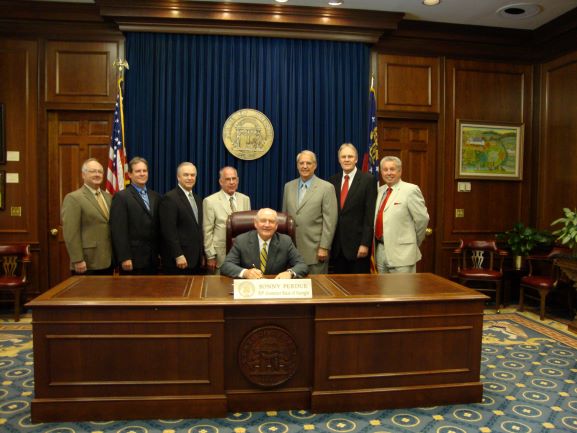 Summer MeetingJuly 23 - 25, 2010Amelia Island PlantationAmelia Island, FL13 hoursFriday, July 23, 2010Zero Tolerance for HAIs: Pharmacists Take the Next Step Towards Quality Improvement and Patient Safety								David P. Nicolau, PharmD, FCCP, FIDSA (Moderator)								Jason C. Gallagher, Pharm.D., BCPS									Keith A. Rodvold, PharmD, FCCP, FIDSAVanthida Huang, PharmD, BSPharmKey Note Address:  Guiding Change: The ASHP 2015 Initiative and Practice Model Change										Lynnae Mahaney, RPh,  MBA,  FASHPOpen Forum:  Guiding Change: The ASHP 2015 Initiative and Practice Model Change continued 									Lynnae Mahaney, RPh, MBA, FASHPTRACK A:   											Nutritional Support					Claudia WeekesTRACK B:    												The Future Role of Biosimliars in Health Care		John Fanikos, MBA, R.Ph.TRACK A:    											Oncology Update- Adult Acute Leukemia			Justin LaPorte, PharmD, BCOPTRACK B:												Drug Diversion: A Collaborative Process-Driven Approach to Managing Diversion in the Healthcare Setting				Steve Carlson, RPh, MHA									Andrew CorsaroSATURDAY, JULY 24, 2010TRACK A:											Medication Safety: A Proactive Approach			Marjorie Shaw Phillips, MS, FASHPTRACK B:											Emerging Pathways for Treating Osteoporosis		Robert T. Adamson, Pharm.D.TRACK A:   											Combination Antifungals Therapy for Invasive Aspergillosis	    Trisha N. Branan, PharmD,  BCPSTRACK B and STUDENT TRACK:   									Georgia State Board of Pharmacy Overview and Regulatory Update 														Judy Gardner, PharmD, FASHPTRACK A:   													 Stroke: Treatment Guidelines and Stroke Certification			Josh Chestnutt, PharmD, BCPSTRACK B:     												Update in the Management of Pediatric Gastroesophageal Reflex	Kalen Porter, Pharm.D.STUDENT TRACK:  Resident SERC PresentationsImplementation of a Pharmacist in the Emergency Department      	 	Kelly Blanchfield, PharmD										Evaluation of Empiric Antibiotic Prescribing Patterns in Critically Ill Patients 	Donna Ghazi, PharmDLuncheon Symposium:     Expanding Use of IGIV and Their Clinical Differences		Vijay Nair, PharmDResident, Student, and New Practitioner ForumSUNDAY, JULY 25, 2010Breakfast / Officer Installation														President			Patricia Knowles								 President-elect			Ken Jozefczyk								 Chairman of the Board		Sonny Rader								 Secretary			Deborah Fincher								 Treasurer			Eliza HoernleEmergency Preparedness for Pharmacy:   Preparing Pharmacist to Respond  (meets GABOP requirements)										Greene Shepherd, Pharm.D.										Clinical Professor												Catherine White, Ph.D.											Associate Professor											Trina von Waldner, Pharm.D										Director,Continuing EducationAnnual MeetingOctober 1-3, 2010Brasstown Valley ResortYoung Harris, GA17 hoursFRIDAY OCTOBER 1, 2010Improving Outcomes in Hyponatremia: The Role of the Health-System Pharmacist	James Kalus, Pharm.BCPS										Herbert Patterson 
Building an Organizational Culture of Safety				Sylvia Bartel, M.P.H., B.S.Pharm.Transforming the Practice of Clinical Pharmacy with an Electronic Surveillance and Documentation Application								Christopher Bridgers, PharmDSedation Education Demonstrating Advanced in the Intensive Care and Perioperative Settings: 2010 CME Curriculum						Gretchen Brophy, PharmD, BCPS, FCCP, FCCM Hazardous Drug Compounding: Healthcare's Dirty Little Secret        Firouzan "Fred" Massoomi, Pharm.D., FASHP 
Ensuring the Safe Use of Botulinum Toxin			Joyce Generali, M.S., B.S. Pharm., FASHPHealth Reform and Integrated Medicine				Pruett Roof, R.Ph., MBASATURDAY OCTOBER 2, 2010Vaccines-Shoot Your Patients and Save Their Life (A Focus on a New Flu Shot)	Jonathan Marquess, PharmD, CDE, CPTKeynote: Insulin Best Practices					Amy Knauss, PharmD, BCPS										Pamela M. Moye, PharmD, BCPSTRACK A												Emergency Preparedness for Pharmacy:   Preparing Pharmacist to Respond  (meets GABOP requirements)										Greene Shepherd, Pharm.D.										Clinical Professor												Catherine White, Ph.D.									     		Associate Professor											Trina von Waldner, Pharm.D										Director,Continuing EducationTRACK B:													 New Drug Update 2010: A Formulary Approach			Rusty May, PharmDTRACK B:													 Post-exposure Prophylaxis: What to Do Before Its Too Late		John Marshall, PharmD, BCPSSUNDAY OCTOBER 3, 2010Optimizing Anemia Management through Medication Reconciliation: Applying the Joint Commission Patient Safety Goal Requirements							Indu Lew, PharmD Chronic Myelogenous Leukemia: Considerations for Selecting and Managing Therapy	R. Donald Harvey, PharmD, FCCP, BCPS, BCOPLeadership Lessons from the Dance Floor                                                        Patty Kubus, RN, MBA, Ph.D	2010 Balance Sheet	 The total income shown in this statement is $483,120 which is significantly different from the proposed budget from last year which was $308,500 and can be explained by the special educational funding for special projects which the organization did this year which was a total of $110,000( inflow and outflow).  And with this consideration in mind, the net income for the organization came to $27,052.88 (including figures from the special projects)	(This is an unaudited figure)2010 Membership Report - Several years of data is provided in the summary, in looking at the 2009 vs 2010 data , we had 1375 members in 2009 and 1532 members in 2010.  There was a 23% increase in members, a 17% increase in associate members, a 7% increase in residents for a total of 12% increase in overall membership.  Set dues rate for 2011  - For planning purposes it is necessary to go ahead and set the rates for dues for the membership and exhibitors for the next year’s budget.  There has also been a recommendation to keep the membership dues at $75.00 for regular membership, $30 for residents, $20 for students and $25 for technicians.2011Spring MeetingMarch 11-13, 2011Mountain Creek InnCallaway Gardens              Pine Mountain, GA16.5 hoursFRIDAY MARCH 11, 2011REMS Implementation							Terri Madison, PhD, MPHREMS Implementation Discussion 					Terri Madison, PhD, MPHGDNA Update and Technician Registration				Rick Allen, R.Ph.VTE Prevention: What It Is and How to Succeed 				Saba Gidey, Pharm.DPharmacogenomics: A Primer						Kathryn Momary, Pharm.D., BCPSJoint Commission Update 2011						Patti Kienle, RPh, MPA, FASHPPharmacy Practice Experiences: Opportunities and Challenges		Lea Bonner, Pharm.D. SATURDAY, MARCH 12, 2011Medication Safety in Anesthesia: Beyond the OR Doors			Patti Kienle, RPh, MPA, FASHPUse of Acid Suppression Medication in Infants				Sherika Haire, Pharm.DStatistics: Critical Evaluation of the Literature				Collin Lee, Pharm.D.Graft vs Host Disease in Transplantation					Mindy Leech, Pharm.D.Eliminating Illusions of Implementing Extended-Infusions of Beta-lactamsChristopher Bland, Pharm.D., BCPSWhitney Jones, Pharm.D.SUNDAY, MARCH 13, 2011Making Opioid Conversion Calculations  Easy				John Bridges, R.Ph.ASHP Pharmacy Practice Model Initiative 				Burnis Breland,  Pharm.D.            Marjorie Phillips, MS, FASHPSummer MeetingJuly 22 - 24, 2011Amelia Island PlantationAmelia Island, FL13 hours                                    FRIDAY JULY 22, 2011A Pharmacist’s Roadmap to Pain Management: New Directions to Improved Patient Care										Christopher Herndon, PharmD, BCPS									Joseph B. Straton, MD, MSCE										Mary Lynn McPherson, PharmD, BCPS,  CPEPreventing Stroke in Atrial Fibrillation: Overview of Emerging Agents and Roles for Pharmacists 									Cynthia A. Sanoski, PharmD, FCCP,        BCPSKeynote Address:  Redefining the Practice Model: Shaping the Future for Pharmacy Practice											Stanley A. Kent, MS, RPh, FASHPOpen Forum:  Redefining the Practice Model: Shaping the Future for Pharmacy Practice continued									Stanley A. Kent, MS, RPh, FASHPTRACK A:    Focus on Hyponatremia  				Kelly Blanchfield, PharmDTRACK B:    Optimizing Bone Health in Cancer Patients		Chad Barnett, PharmD, BCOPTRACK A:    Optimizing Care for the Older Adult with Diabetes 		Sharon Gladden, RN, BS, CDETRACK B:    Potential Solutions to Improving Work Flow and Compliance with Risk Evaluation Strategies 											Juliana Chan, PharmD SATURDAY , JULY 23, 2011TRACK A:    Clinically Significant Pharmacokinetic and Pharmacodynamic Drug Interactions in the Oncology Patient										Ron Mihelic, PharmD, BCOPTRACK B and Student Track:    Frames of Leadership for Pharmacists 	Lisa Lundquist, PharmD, BCPS										Michael Neville, PharmD, BCPSTRACK A:    Neonatal and Pediatric Medication Safety			Priya Patel, PharmD, BCPSTRACK B:    2011 Update on System Variations in the Delivery of Care for Multiple Myeloma: Treatment Strategies and Coverage Decisions Affecting Healthcare System Pharmacists 	Gary Owens, MD												Jatin Shah, MD												Stephanie Minich, PharmD, BCOPTRACK A:    Neonatal and Pediatric Medication Safety			Priya Patel, PharmD, BCPSTRACK B:    Nutritional Support- Focus on Metabolic and Nutritional Complications of Bariatric Surgery											Vivian Zhao, PharmD, BCNSPSTUDENT TRACK:    Resident SERC PresentationsResident, Student, and New Practitioner ForumSUNDAY, JULY 24, 2011Breakfast / Officer Installation														 President			Ken Jozefczyk								 President-elect			Megan Freeman								Chairman of the Board		Patricia Knowles								 Secretary			Deborah Fincher								Treasurer			Eliza Hoernle Drug Shortages:    The Pending Crisis in Public Health and Patient Safety	Bona Benjamin, BS PharmTRACK A:  Sun, Sand and Simplifying Preceptor Development: A Winning Combination for Advancing Residency Training									Brian Buck, PharmD, FASHPTRACK B:    What Hospitals Need to Know About Pharmaceutical Waste Compliance	Allen BrownAnnual MeetingOctober 7-9, 2011Brasstown Valley ResortYoung Harris, GA16.25 hoursFRIDAY OCTOBER 7, 2011Moving Beyond the Basic Preparedness: The Pharmacist’s Role in Disaster Recovery	 												Trina Von Waldner, Pharm.D.Delivering Hope: Breast Cancer Treatment Update 2011			Ruth O’Regan, MDAdvances in the Management of Multiple Myeloma: A CaseMat Approach	Sagar Lonial, MDAn Anticoagulant Clinic’s Experience with the New Oral Anticoagulation Agents												Christina Deremer, Pharm.D., BCPS Patient Assistance Programs- Success Stories, How to Start, Etc	Brad Atherton, R.Ph.											Val Hallman, R.Ph. Assessing and Managing Sedation				John Devlin, Pharm.D, BCPS, FCCM, FCCPRecent Advances in HIV Therapy					 Manesh Patel, Pharm.D., BCPSSATURDAY OCTOBER 8, 2011New Drug Update						Rusty May, Pharm.DKeynote: Meaningful Use/Pay for Performance			Dan Mowery 
Identification and Prevention of Diabetes Complications		Jane Threlfall, RN, BA, CDE.Addressing Challenges in the Management of Inpatient Hyperglycemia													Curtis Triplitt, Pharm.D., BCPS, CDESUNDAY OCTOBER 9, 2011ACLS Guideline Update						Paul Schmidt, Pharm.D. Focus on Hyponatremia: Understanding and Treating the Most Common Electrolyte Disorder											J. Herbert Patterson, Pharm.D., FCC									Denise H. Rhoney, Pharm.D., FCCM, FCCP Choosing an Effective End to Chemotherapy Induced Nausea and Vomiting		Sally Barbour, MD2011 Balance Sheet  - The Balance sheets for 2011showed a net loss of $6079.28 which is the first loss the organization has experienced in many years.  The organization remains fiscally sound with Investments and Equity of $471,417.79.  Some of the contributing factors for the decline in revenue for the past year included 1)a decrease in membership since 2011 was not  a license renewal year; 2)a flux in the value and status of our stocks and investments; 3)some over budget expenses from the Summer meeting due to larger than anticipated attendance; 4) additional services from audit firm for counting the ballots.2011 Membership Report  - As compared to the 2010 membership report where we experienced a surge in all categories (student, resident, technician, and active) most likely due to the Emergency Preparedness requirement for license renewal in 2010, we have experienced a decline  in most areas for 2011, leaving us with a total decrease in membership of 3.3% as compared to last year’s increase in membership of 12%.   The GSHP is still one of the largest state affiliates of the ASHP, however it is clear that we need to encourage membership participation on the local and district level to improve our own infrastructure.  It is documented that the local and district programs are the arenas where the majority of our membership is derived and certainly the issue of enticing a “younger” base of upcoming members has previously been extensively discussed.2012Spring MeetingMarch 2-4, 2012Marriott RiverfrontSavannah, GA16 hoursFRIDAY, MARCH 2, 2012Turning the Stick into a Carrot: How Pharmacy Can Help Health-Systems Succeed in the Value-Based Purchasing Era								Steve Riddle, BS Pharm, BCPS, FASHPOpen Forum- Turning the Stick into a Carrot: How Pharmacy Can Help Health-Systems Succeed in the Value-Based Purchasing Era   (continued)					Steve Riddle, BS Pharm, BCPS, FASHPPalliative Care for the Hospitalized Patient			Kenneth Jackson, PharmD, CPEDrugs of Abuse- Emerging Trends					Gaylord Lopez, PharmDCOPD: A 2012 Update						J. Kimble Keller, PharmD, BCPSAntimicrobial Overview						Scott Kincaid, PharmD, BCPSAntibiotic Stewardship:    Panel discussion to follow			Scott Kincaid, PharmD, BCPS										Jason Lin, PharmD											Geneen Gibson, PharmD, BCPSSATURDAY, MARCH 3, 2012Acute Management of Ischemic Stroke				Michael Thomas, PharmD, BCPSOrthopedic VTE prophylaxis        VTE controversy			Christina Deremer, PharmD, BCPS										Mike Melroy, PharmD, BCPSBalancing and Buffering Life's Demands:  A Focus on Causes of Acid-Base Disorders												David Deen, PharmD, BCPS, BCNSPSigns, Symptoms and Treatment of Medication Withdrawal in the Hospitalized patient											Klugh Kennedy, PharmD, BCPP, FASHPSUNDAY, MARCH 4, 2012Oncology Drug Update						Heather Pound, PharmD, BCPS Pediatric Emergency Medicine Update				Karyn Taylor, PharmDAnti-platelet therapy in Cath lab					Christopher Paciullo, PharmD, BCPSSummer MeetingJuly 20 - 22, 2012Amelia Island PlantationAmelia Island, FL14 hoursFRIDAY, JULY 20, 2012Dosing and Administration Challenges for Patients with Multiple Myeloma: Understanding the Problem, Finding Solutions							Kathryn Schultz, PharmD, BCPS, BCOP									Kathlene DeGregory, PharmD, BCOP  Track A: 												Update on Stroke Prevention in Atrial Fibrillation 	James Kalus, PharmD, BCPS (AQ-Cardiology)Track B: 												What’s Neo in Neonatology					Greg Stajich, PharmD		Track A:													 Managing Diabetics During Transitions of Care		Robin Southwood, PharmDTrack B:  												Georgia Law and Board of Pharmacy Update				Rick Allen, RPhTrack A: 											Medication Therapy Management: Emerging Payment Options		 Dan Buffington, PharmD, MBA Track B:													Poster Session Keynote Address: Update on ASHP Pharmacy Practice Model Initiative	Kathryn Schultz, PharmD, FASHPSATURDAY , JULY 21, 2012TRACK A: 												Managing Vascular Complications of New Targeted Chemotherapeutic Agents	   David Deremer, PharmDTRACK B: 												Will Health IT and a Learning Health System Change Your Future?		Robert Kolodner, MDTRACK A:													 Ambulatory Care Clinic Expansion: Lipid Clinic			Heather Seibert, PharmD	TRACK B: 											Medication Errors-Results from the 2011 ISMP Medication Safety Self Assessment: How Can We Avoid                       Medication Errors and Improve Safety 					Chris Michalek, PharmDTRACK A: 												Role of New Antimicrobials form a Stewardship Perspective: Focus on Ceftaroline and Fidaxomicin										Chris Bland, PharmDTRACK B: 											Medication Errors-Results from the 2011 ISMP Medication Safety Self Assessment: How Can We Avoid Medication Errors and Improve Safety    (continued for a total of 2 hours)	Chris Michalek, PharmDResident and Student ProgramSUNDAY, JULY 22, 2012Breakfast / Officer Installation														President                        		 Megan Freeman								President-elect			Steve Carlson								Chairman of the Board		Ken Jozefczyk								Secretary			Trisha Branan								Treasurer			Eliza HoernleNew Anticoagulant Reversal					John Patka, PharmDTRACK A: 												Sun, Sand and Simplifying Preceptor Development: A Winning Combination for Advancing Residency Training								Brian Buck, PharmD, FASHPTRACK B:  												HIV Overview						Phillip Treadwell, PharmDAnnual MeetingOctober 19-21, 2012Brasstown Valley ResortYoung Harris, GA(15 hours)THURSDAY OCTOBER 18, 2012Set dues rates for 2013Motion to increase pharmacist and resident dues rate by $5 a year for the next 3 years was seconded and passed with no opposition. 2013 $80.00Technician and student dues will remain the same.Set exhibit rate for 2013Motion to raise each exhibit fee for each meeting by $100 ($900 each for Spring and Fall meeting, $1000 for Summer meeting), increase the all 3 meeting exhibit package rate from $2200 to $2500, and continue the corporate sponsorship rate at $4000.  Motion was seconded and passed with no opposition.FRIDAY  OCTOBER 19, 2012Drug Shortages							L. Ross Day, R.Ph.Drug Shortages: Developing Tools for Prevention, Management and Communication	Christy Norman, Pharm.DNuclear Pharmacy Basics for the Hospital Pharmacist		Pat Kienle, R.Ph., MPA, FASHP										Richard Greene, R.PhUsing Antibiotic Stewardship Programs to Optimize the Use of New Antimicrobials	Kevin Garey, Pharm.D. Role of Health-System Pharmacists in Vaccine-Preventable Infections	Steve Mok, Pharm.D., BCPS Demonstrating the Value of Clinical Pharmacy			Michael McDaniel, R.Ph., MBA, FASHP SATURDAY OCTOBER 20, 2012I Have Fallen and I Can Not Get Up: Medication Related Falls		Kim Tackett, Pharm.D., CDE, BCPS (AQ-ID)Management of the Older Adult with Type 2 DM			Charlotte Hayes New Drug Update 2012: A Formulary Approach			Rusty May, Pharm.D., FASHPUpdate in the Management of Pediatric UTI Infections 		Kalen Manasco, Pharm.D., BCPS, AE-CSUNDAY OCTOBER 21,2012Pain Management						Jennifer Lafollette, Pharm.D., BCOP Chemotherapy Induced Nausea and Vomiting: Behind the New Guidelines		Amber Bradley, Pharm.D.Critical Care Update: Therapeutic Hypothermia				T. Vivian Liao, Pharm.D., BCPS2012  Balance sheet - Balance sheet was presented through the end of calendar year 2012. Ended the year with total assets $506,766.44. Under liabilities, change of investment noted reflecting a +$32,016.36 increase in value from the Vanguard account. 2012 earnings show a positive increase of $2,429.76 compared to a deficit in 2011 of $7,802.81. 2012 earnings will increase once change of investment is reported as income to bring final earning total to approximately $34,0002012 Membership - Membership data from 2004 through 2012 presented. 2012 was a challenging year for membership with 300 new members joining and 449 members deleted, began 2012 with 1481 members and ended the year at 1380 members. Membership at 3 of the 4 pharmacy schools are doing well (UGA, Mercer, and PCOM).  Membership at South is not as high as the other schools.  There was discussion for GSHP to reach out to the faculty advisors at South to offer support to promote student membership.An idea was also proposed to ensure that exhibitors are aware that they can join GSHP as members and attend district meetings for possible networking opportunities.2013Spring MeetingMarch 1-3, 2013The Lodge and SpaCallaway GardensPine Mountain, GA15 hoursFRIDAY MARCH 1, 2013Collaborative Drug Therapy Management				Burnis Breland, M.S., Pharm.D., FASHPLegislative Update						Burnis Breland, M.S., Pharm.D., FASHPPPMI								Mike Melroy, Pharm.D											Maura Hall, Pharm.D.Management of Community Acquired Bacterial Pneumonia in 2012-2013: The Pivotal Role of the Pharmacist from Admission through Discharge					Tim Pasquale, Pharm.D., MBA CPOE								Richard Burrell, R.Ph., MBA										Helen Giannopoulos, Pharm.D. 
Acute Pain Management						Kathleen Barnett, RN-BC, MSNSATURDAY MARCH 2, 2013Preparing Your Practice for Biosimilars				Edward Li, Pharm.D, BCOPTB Update							Deanne Tabb, Pharm.D. Rheumatoid Arthritis Update					Melissa Jones, Pharm.D., BCPS
Bariatric Surgery Implications for Pharmacists			Chris Bland, Pharm.D.Inpatient Hyponatremia: Opportunity for Pharmacists to Improve Patient Care 													Amy Dzierba, Pharm.D, BCPS, FCCMSUNDAY MARCH 3, 2013Breast Cancer Update						 Stephen Clark, Pharm.D.											Alison Steinbach, Pharm.DPediatric Medical Emergencies					Sarah Walker, Pharm.D.Achieving Hemostasis in the Operating Room and Critical Care Setting: What the Pharmacist Needs to Know									William Spotnitz, M.D., MBASummer MeetingJuly 19 - 21, 2013Amelia Island PlantationAmelia Island, FL13.5 hoursFRIDAY, JULY 19, 2013Reality Bites							Michael Thomas, PharmD, BCPSEssential Guidelines for Hospital Pharmacists in Acute Coronary Syndrome												Michael Bottorff, PharmD., FCCP, FNLA, CLSImproving Glycemic Control and Preventing Hypoglycemia in the Hospital Setting												Curtis Triplitt, PharmD, BCPS, CDETrack A:													Chronic Obstructive Pulmonary Disease: Improving Control of Symptoms and Optimizing Patient                   Outcomes							Michael Cawley, PharmD., RRT, CPFTTrack B: 												GDNA Update on New Laws, Compounding Issues and the PDMP 	C. Rick Allen, R.Ph.Track A: 												Oral Anticoagulation Update: Presenting the Stand Out Feature	Christina Deremer, PharmD, BCPSTrack B:  											Managing a Successful 340B Program with Integrity			Michael SullivanGSHP Update								 Megan Freeman, GSHP President	Keynote Address: 										Transforming Pharmacy Practice: Working Together to Provide Optimal Care												Gerald Meyer, PharmD, MBA, FASHPSATURDAY , JULY 20TRACK A: 												MRSA: The mecA of Gram Positive Research			Scott Kincaid, PharmD, BCPSTRACK B: 												Tips on Starting a PGY1 Pharmacy Residency and Avoiding Residency Pitfalls													Andrea Roberson, PharmDTRACK A: 												Success Through Collaboration			Lynnae Mahaney, BSPharm, MBA, FASHPTRACK B: 													Updates in Treating Castrate Resistant Prostate Cancer													Trevor MvKibbin, PharmD., MS, BCPS, BCOPTRACK A: 											Pharmacy Practice model Initiative: Examples at the Facility, State and National Levels										Lynnae Mahaney, BSPharm, MBA, FASHPTRACK B: 													Fluids and Electrolytes in Pediatrics				Weng Man Lam, PharmD, BCPSStudent ForumSUNDAY, JULY 21, 2013Breakfast / Officer InstallationPresident 			Steve Carlson President-elect 			Mike Melroy Chairman of the Board 		Megan Freeman Secretary 			Trisha Branan Treasurer 			Joyce GlissonRole of Pharmacists in Maintaining Bone Health in Patients with Cancer													Kamakshi Rao, PharmD., BCOP, CPPSurviving Sepsis: An Update					Trisha Branan, PharmD., BCPSMultiple Sclerosis: An Update of Pharmacologic Therapy		Keri Anderson, PharmD., BCPSAnnual MeetingOctober 11-13, 2013Brasstown Valley ResortYoung Harris, GA14 hoursTHURSDAY OCTOBER 10, 20132014 Fees: Attendee dues set last year for 3 year period  2014 $85.00Current exhibitor prices:  Spring $900, Summer $1000, Fall $900, and all 3 meetings $2500FRIDAY OCTOBER 11, 2013Meaningful Use, Value Based Purchasing and the Accountable Care Act													Steve Riddle, PharmD, BCPS, FASHPManagement of Community Acquired Bacterial Pneumonia: The Pivotal Role of the Pharmacist from Admission through Discharge						Neil Davis, Pharm.DMedication Safety Implications of Drug Shortages			Ambra King Hannah, Pharm.D., BCPS Integrating Social Media into Clinical Practice			Megan Hartranft, Pharm.D.Evidence-Based Management of Heart Failure: Keeping Up with the Guidelines												Leslie Jaggers, PharmD, BCPS
SATURDAY OCTOBER 12, 2013The Fight Against Gram-Negative Bacteria			Sonal Patel, Pharm.DTumor Lysis Syndrome						Kari Bingham, PharmDInpatient Management of Alcohol Withdrawal			Christy Norman, PharmD, MS, BCPSOptimizing Care of the Inpatient with Hyperglycemia and Diabetes: Case Studies in Action											Scott Drab,PharmD, CDE, BC-ADMSUNDAY OCTOBER 13, 2013Advances and Controversies in the Treatment of Eosinophilic Esophagitis (EoE) in Adults											Dianne May, PharmD, BCPSNew Drug Update 2013: A Formulary Approach			J. Russell May, PharmD, FASHPSoftware Support of Pharmacy Clinical Activities		Rod Gilmore, R.Ph. 2013 Balance Sheet - Balance sheet through end of calendar year 2013 was presented and approved with no opposition.  Ended the year with total assets $549,507.60. Net income reported at $15,653.60. Total income for 2013 was $283,990.47 which was less than budgeted $305,000.However, total expenses for 2013 $268,336.87 which was less than budgeted $303,433.162014Reverse Expo - The first reverse expo is planned for the Summer meeting.  There was discussion about what to charge vendors for the expo.  Fees in other states range from $900-$1000 in addition to the exhibitor fee.  It was discussed to charge $1000 for exhibits and an additional $1000 for the expo.Spring MeetingMarch 21-23, 2014Marriott RiverfrontSavannah, GA16 hoursFRIDAY, MARCH 21, 2014The Future of the Pharmacy Workforce 				Amir Emanifar, PharmD, MBA										Marcelle Levy-Santoro, MS, R.Ph., FNAPHAccreditation and Regulatory Update: Hot Issue in Joint Commission and DNV Surveys												Patricia Kienle, R.Ph., MPA, FASHPCompounding Update						Patricia Kienle, R.Ph., MPA, FASHPThe Essence of Leadership					Ray R. Maddox, BS, PharmD., FASHPDiabetes Update							Scott Lancaster, PharmDC.A.M.P. Savannah						Nenad Avramovski, MD											Geneen Gibson, PharmD., MS, BCPS									Jason Lin, PharmD. SATURDAY, MARCH 22, 2014Treatment and Monitoring of Pulmonary Arterial Hypertension														Kimberly Tackett, PharmD, BCPS, CDEPain Agitation and Delirium 2013: Where Do We Go From Here?	     Megan Schoeffler, PharmD, BCPSFinally! But What? 2013 ACC/AHA Guideline on the Treatment of Blood Cholesterol												Heather Seibert, PharmD., MBA, CDTMIntravenous Immune Globulin: Product Evaluation and Formulary Considerations												Eric Tichy, PharmD, BCPS, FCCPStudent/Resident Programming: The First 100 Days		Christy Norman, PharmD, MSNew Drug Update 2013						Lauren Ellison, PharmD, BCPS										Jacob Morton, PharmD, BCPSSUNDAY, MARCH 23, 2014One, Two, Buckle My Shoe: Managing Perinatal Complications		Lydia Carlton, PharmD., BCPSCystic Fibrosis Update							Mariela Duval, PharmDUncontrolled Asthma: Current Strategies for Hospital Pharmacists		Laura Bullock, PharmD., BCPSSummer MeetingJuly 18 - 20, 2014Amelia Island PlantationAmelia Island, FL15 hoursFRIDAY, JULY 18, 2014Medical Marijuana			 				Randall Tackett, Ph.DHIV Management Overview						Sarah Evans, Pharm.D.QT Prolongation: The Drug Effect						Sherri Merritt, Pharm.D., BCPSEvolving Strategies for Stroke Prevention in Patients with Atrial Fibrillation												Michael Bottorff, Pharm.D., FCCP, FNLA,   CLSReverse ExpoTrack A: 												Overview of JNC 8					Jessica Richardson, Pharm.D., BCPSTrack B: 											Oncology Emergencies						Arpita Shah, Pharm.D	Track A: 											Debating the Application of JNC 8				Jessica Richardson, Pharm.D., BCPS									Christina Deremer, PharmD, BCPS	Track B:  												PPMI and Collaboration					Janet Silvester, R.Ph., MBA, FASHPKeynote Address: Vision for the Profession				 Christine Jolowsky, MS, R.Ph., FASHPOfficer Installatio		President			Mike Melroy								President-elect			Chris Bridgers								Chairman of the Board		Steve Carlson								Secretary			Trisha Branan								Treasurer			Joyce GlissonSATURDAY , JULY 19, 2014TRACK A: 											Healthcare Reform 2014 Challenges and Opportunities		Harry Heiman, MD, MPHTrack B:  												Student Leadership Session					Erin Hendricks, Pharm.D.TRACK A: 												Medication Safety (2 hours)				Kathryn Brown, Pharm.D., MS, FASHPTRACK B: 												Sickle Cell Disease Review					Carmen Echols, PharmD.Student Leadership Session					Erin Hendricks, Pharm.D.TRACK A: 											Medication Safety Continued				Kathryn Brown, Pharm.D., MS, FASHPTRACK B: 												Creating Mutually Beneficial Student Experiences			Linda Hughes, Pharm.D, BCPS										Lindsey Welch, Pharm.D.Student ForumSUNDAY, JULY 20, 2014Antimicrobial Stewardship at the Transition of Care	Angelina Davis, Pharm.D., MS, BCPS (AQ-ID)Complementary Alternative Medicine in the Mainstream			Adina Hirsch, Pharm.D., BCNSPBeyond PCEA: A Primer on Intermittent Epidural Bolus Therapy		Kelcy Freeman, Pharm.D., BCPSDrug Dosing in Obesity: An Update for the Clinician			Christopher Bland, Pharm.D., BCPSAnnual MeetingOctober 10-12, 2014Brasstown Valley ResortYoung Harris, GA15 hoursTHURSDAY OCTOBER 9, 2014Exhibit Rate for 2015									      New exhibit rates were approved with no opposition as listed below:Individual meeting exhibit rates: $900 Spring/Fall; $1,000 SummerReverse expo only rate: $750Three meeting exhibit bundled rate: $2,500Three meeting exhibit plus expo rate: $3,000Corporate sponsor rate: $4,000Corporate sponsor + expo rate: $4,400Member Dues for 2015 - $90.00FRIDAY OCTOBER 10, 2014Guideline Updates for Hyperlipidemia and Hypertension		John A. Galdo, Pharm.D., BCPS, CGPNew Drug Update						J. Russell May, Pharm.D., FASHPInfluenza Review						Bonnie Chan, Pharm.D.Preventing Stroke in Atrial Fibrillation: Pharmacist Roles in Optimizing Therapy and Ensuring Patient Safety				William E. Dager, Pharm.D., BCPS (AQ-Cardiology), FCCP, FCSHP, FCCM, FASHPNovel Agents, No Monitoring, No Validated Reversal Strategy-Reversal Strategies for New Oral Anticoagulants									Marjorie Curry, Pharm.D., BCOP 
Lights, Camera, Action: Pharmacists Portrayal in the Media													P. Brandon Bookstaver, PharmD, BCPS (AQ-ID), AAHIVPEducational, Professional and Spiritual Opportunities for Pharmacists on Medical Mission Trips											Sonny Rader, R.Ph.SATURDAY OCTOBER 11, 2014The Simplicity and Complexity of Urinary Tract Infections			Sonal Patel, Pharm.D, BCPSType 2 Diabetes in the Pediatric Population				Charlotte HayesA Renaissance for Chronic Infections					John Kennedy, R.Ph., Ph.D.340B Compliance							Cindy DuPree, CPA, CCSSUNDAY OCTOBER 12, 2014Oncology Drug Update		 					Amber Clemmons, PharmD, BCOPCOPD From a Hospital Pharmacist Perspective				Isabela Welch, PharmDCan a Vitamin a Day Keep Illness at Bay? The Role of Vitamins and Minerals in Health and Disease											 Adina Hirsch, Pharm.D., BCNSP2014 Balance Sheet - through end of year presented and approved with no opposition. Total assets - $607,131.40 Net income - $27,263.40 (increase from 2013)2015Spring MeetingMarch 20-22, 2015Marriott RiverfrontSavannah, GA15 hoursFRIDAY, MARCH 20, 2015The History of Abraham Lincoln							Carl Boyd, MDNot Without a Trace:  Keeping your Medications Safe		Christy M. Norman, PharmD, MS, BCPSManagement of Invasive Fungal Infections: Applying Evidence-Based Strategies and Individualizing Antifungal Therapy									Peggy Carver, Pharm.D., BCCP2015 Georgia Pharmacy Legislative Update				Rondell C. Jaggers, Pharm.D.Patient Centered Medical Home: Understanding the Medical Home		Meredith Miles, PharmDThe Evolving Role for Neuromuscular Blockers in the ICU			Carolyn Maness, Pharm.D., BCPS										Tiffany Vanderfort, Pharm.D.SATURDAY, MARCH 21, 2015Vancomycin Alternatives to Treat MRSA Infections: Where Are We Now? 													Geneen M. Gibson, PharmD, BCPS (AQ-ID)Clarifying Concerns & Clinical Conundrums:  Ensuring Appropriate Use of Target-Specific Oral Anticoagulants				Sarah Spinler, Pharm.D., FCCP, FCPP, FAHA, FASHP, AACC, BCPS (AQ Cardiology)Hepatitis C Treatment Update						Lisa M. Woolard, PharmD, BCACPTherapeutic Options in the Treatment of Lupus Nephritis			Ted Walton, PharmD, BCPSNew and Emerging Strategies for the Treatment of Advanced Melanoma													Christine M. Walko, Pharm.D., BCOP, FCCPSUNDAY, MARCH 22, 2015Managing Electrolyte Imbalances				Todd Canada, PharmD, BCNSP, FASHP, FTSHPThe Path Less Traveled: Using the Rectal Route of Administration		Micaela Carroll, Pharm.D.Medication Safety Considerations for Parenteral Fluids that may Induce Hyponatremia in Hospitalized Pediatric Patients							 Lauren McEachern, Pharm.D.Summer MeetingJuly 17 - 19, 2015Amelia Island PlantationAmelia Island, FL16 hoursFRIDAY, JULY 17, 2015What You Should Know About Nutrition: A Pharmacist’s Perspective		Lilian Sattler, Ph.D., BS PharmImmediate Postpartum Provision of Long Acting Reversible Contraception	Melissa Kottke, MD, MPH, MBAA Physiologic Perspective on Weight Management and Bariatric Surgery													Charles D. Procter, Jr., MD F.A.C.S.Preparing for the Introduction of Biosimilars in Health Systems	James G. Stevenson, PharmD, FASHPTrack A: 												Current and Future Strategies in Kidney Transplant Immunosuppression														 Rosemary Cross, Pharm.D., BCPSTrack B: 											Preparing For USP <800>						Patricia Kienle, RPh, MPA, FASHPReverse ExpoTrack A: 												What’s So “Special” About Specialty Pharmacy? 		Samm Anderegg, Pharm.D., MS, BCPSTrack B:  											Advocating for Prevention: An Update in Adult and Pediatric Immunization Recommendations and Controversies 							Ashley Hannings, Pharm.D., BCACPKeynote Address:											Advancing Pharmacy Practice: Perspective on Leveraging Leadership to Improve Patient Care							 		Paul W. Abrabowitz, Pharm.D., Sc. D. (Hon) FASHPOfficer Installation															President			Chris Bridgers								President-elect			Leslie Jaggers								Chairman of the Board		Mike Melroy								Secretary			Trisha Branan								Treasurer			Joyce GlissonSATURDAY , JULY 18, 2015TRACK A: 											Medication Safety for the Enterally Fed Patient         	Joseph Bouliata, PharmD, RPh, BCNSP, FASPENTRACK B: 											Improving Patient Interviewing Techniques				Patricia Grossman, Pharm.D., MBATRACK A: 											Appropriate Medication Use in the Aging Population			Amy Noonkester, Pharm.D.										Melanie Derden, Pharm.D.TRACK B: 											Application of Six Sigma Methodology in the Improvement of Sepsis Care 												Prasad Abraham, PharmD., BCPS, FCCMStudent and Residents Forum TRACK A: 												Utilizing Experiential Education Students to Maximize Pharmacy Services: Obstacles and Novel Ideas 										Hal Richards, Pharm.D., BCNSP										Bruce Jones, Pharm.D, BCPSTRACK B: 												The Pharmacist’s Role in Type I Diabetes Management and Transitions of Care 													Christopher Campbell, Pharm.D, Student and Residents Forum continuedSUNDAY, JULY 19, 2015Optimizing Outcomes for Older Adults with Type 2 Diabetes 	Patricia Salisbury, ARNP, MSN, CDEImmunotherapy: Looking Back, Moving Forward			Amber Clemmons, Pharm.D., BCOPAlteplase, Intervention, and Pharmacists: It's About Time 		Kathleen Chester, Pharm.D., BCPSRecent Advances in HIV Therapy 					Manish Patel, Pharm.D., BCPS (AQ-ID)Annual MeetingOctober 16-18, 2015Brasstown Valley ResortYoung Harris, GA15 hoursFRIDAY, OCTOBER 16, 2015Achieving the Extraordinary: Expert Strategies and Principles for Ultimate Performance	        Paul Schempp, Ph.D.USP<800>: Hazardous Drug Handling in Healthcare Settings			Reggie Faulkner, Pharm.DSurviving Sepsis: Early Goal Directionally Challenged?			Anthony Hawkins, PharmDGout Update 2015: I’ll Have the Special But Hold the Purines!			Gregory V. Stajich, PharmD New Drug Update 2015: A Formulary Approach 				Rusty May, Pharm.D., FASHP340 B Program Update						Burnis D. Breland, M.S., Pharm.D., FASHPSATURDAY, OCTOBER 17, 2015Dialysis 101: Meds and Modalities						Dwayne A. Pierce, PharmD, BCPSEmerging Therapies in Infectious Disease				Davey Legendre, Pharm.D., BCPS-AQIDImproving Patient Outcomes:  Maximizing the Role of the GLP-1 Based Therapies in Our Patients with Type 2 Diabetes							Susan Cornell, Pharm.D., CDE, FAPhA, FAADE Hazardous Drugs and Multidisciplinary Risk Reduction Strategies: A Call to Action												Stephen F. Eckel, Pharm.D., M.H.A., BCPSSUNDAY, OCTOBER 18, 2015History of Cannabinoids							Helen Giannopoulos, Pharm.D.Vaptans in the Surgical Setting					Andrea Sikora Newsome, Pharm.D., BCPSNutrition 101: An Overview of Commercially-Available Nutritional Supplements	         Khatija Jivani, PharmD, BCPS2015 Balance Sheet - presented and approved with no opposition. Total assets $713,529.28. Total liabilities $94,215.58. Net income $28,949.562016Spring MeetingMarch 11-13, 2016Marriott RiverfrontSavannah, GA15 hoursFRIDAY, MARCH 11, 2016The Wisdom of Steering our Future Through the Rear View Mirror		Sharon Murphy Enright, MBAThe Use of Penicillin Skin Testing as an Antimicrobial Stewardship Initiative          Bruce Jones, PharmD, BCPSNew Treatment Options for Chronic Heart Failure (HFrEF) 		       Leslie Dotson Jaggers, Pharm.D., BCPSNovel Reversal Agents for Target-Specific Oral Anticoagulants	         Margie Adams Curry, Pharm.D., BCOPThe White House and Antimicrobial Stewardship: How Coming Mandates Affect Your Practice												Christopher Bland, PharmD, BCPSSpecialty Pharmacy: 5 Ways to Maximize Your 340B Program			Callie Lyons, Pharm.D.SATURDAY, MARCH 12, 2016Getting Clearance: Management of High-Dose Methotrexate Toxicity		        David Kaland, PharmD, BCOPBloodless Medicine:  Medications to Use When You Cannot Transfuse		Micaela Carroll, Pharm.DHarnessing the Power of Students: How to Get Students Involved in Research Projects  											Student and Preceptor Panel DiscussionChallenging Case Studies in Pain Management 			Arpita Shah Gandhi, PharmD, BCOPLean Six Sigma in Healthcare 						Erinn Rowe, PharmD, MSThe Heroin Resurgence: Then and Now					Gaylord Lopez, Pharm.D.SUNDAY, MARCH 13, 2016Non-Small Cell Lung Cancer (NSCLC) Updates: Focus on Newer Therapies	         Sonia Amin Thomas, PharmDUpdate in the Management of Cystic Fibrosis			Kalen Manasco, Pharm.D., BCPS, AE-CThrombocytopenia: Down for the Count				Carolyn Maness, Pharm.D., BCPS										Alexis Luckey, PharmD, BCPSSummer MeetingJuly 15 - 17, 2016Amelia Island PlantationAmelia Island, FL16 hoursFRIDAY, JULY 15, 2016Tracing the Profession: 30 years since the Hilton Head Conference in 1985													Marjorie Shaw Phillips, MS, R.Ph., FASHPPCSK9 Inhibitors: Clinical Implications in Hyperlipidemia		Nicole Gasbarro, PharmD, BCPSManagement of Venomous Snakebite				Matthew McAllister, PharmD, BCCCPDisease and Patient-Related Pharmacy Decisions in Multiple Myeloma													Kathryn Schultz, PharmD, BCPS, BCOPConsidering the Pharmacy Workforce: Talent Optimization is a Business Issue not a Gender Issues										Sharon Murphy Enright, BS Pharm, MBATrack A: 												Update in Men’s Health 2016				Mindi Miller, Pharm.D., BCPSTrack B:													 Illicit and Prescription Drug Abuse: Use, Effects of Abuse, Detection and Treatment											Shari Allen, PharmD, BCPPReverse ExpoOptimal Anticoagulation Therapy: A Prescription for Improvement	George Davis, Pharm.D.Keynote Address: Pharmacist Provider Status: Current State and What’s Next												 Lisa Gersema, PharmD, MHA, BCPS, FASHPOfficer Installation and Awards Presentations													President			Leslie Jaggers								President-elect			Jennifer Sterner								Chairman of the Board		Chris Bridgers								Secretary			Trisha Branan								Treasurer			Margaret ChastainSATURDAY , JULY 16, 2016TRACK A: 											Medication Safety Tools and Med Rec Drools			Elizabeth Rebo, PharmD 											Susan Jackson, PharmD, MBATRACK B: 												Nuts and Bolts of Insulin Therapy				Izabela Welch, PharmD, BCPS										Mandy Reece, PharmD, CDE, BC-ADMTRACK A:											Treatment of Insomnia: The Use and Misuse of Hypnotic Agents	W. Vaughn McCall, MD, MSTRACK B: 												An Update in the Management of Candidiasis			Daniel Chastain, PharmD., AAHIVPStudent and Residents Forum	Career Paths in Pharmacy: What are My Choices?TRACK A: 												The Treatment of Hyperkalemia: The Old and the New		Dwayne Pierce, Pharm.D., BCPSTRACK B:  												Stayin’ Alive: Pediatric Advanced Life Support (PALS) Updated Guidelines													Margaret Oates, Pharm.D, BCPPSSUNDAY, JULY 17, 2016Track A: 												Tips and Methods to Optimize IPPE/APPE Student Involvement in Clinical Activities 											Dianne May, PharmD, FCCP, BCPS									Christina DeRemer, PharmD, BCPS									Lea Bonner, PharmDTrack B: 												Dietary Supplement Use in the Older Adult				Adina Hirsch, PharmD, BCNSPHepatitis C Therapies in the Era of Direct Acting Anti-Virals		Brian Seagraves, Pharm.D.CV Risk Factors: Emerging Data on Management of Type 2 Diabetes and Hypertension 													Jeff Langford, Pharm.D., BCPSAntibiotics in the ER: Exploring the Role of Antimicrobial Stewardship in the Emergency Department 										Angelina Davis, Pharm.D., BCPS (AQ-ID)Annual MeetingOctober 21-23, 2016Brasstown Valley ResortYoung Harris, GA14 hoursFRIDAY,OCTOBER 21, 2016General Care of the Pediatric Burn Patient (with a focus on inpatient and outpatient medication management										Rita Gayed, PharmD, BCCCPNew Drug Update 2015: A Formulary Approach				Rusty May, PharmD, FASHPLaw Update CPE								Joshua D. Kinsey, Pharm.D.Best Practices in Controlled Substance Management		Christy Norman, PharmD, MS, BCPSObservational Analysis and Its Use in Contemporary Pharmacy Practice	Anthony Compton, Pharm.D.Medical Marijuana: A New Therapeutic High Point?				Randy Tackett, Ph.D.SATURDAY, OCTOBER 22, 2016Building Pharmacist-Physician Collaborative Rounds With Limited Resources in a Community SettingDerek Gaul, PharmD, MBA, BCPSAre We Any Closer to Taming the Ketamine Tiger?				Chris Paciullo, PharmD; 									John Patka, PharmDTreatment of Severe Alcohol Withdrawal					Stacey Campbell, PharmD, There’s A Bun in the Oven: What Pharmacists Need to Know			 Eliza Hoernle, PharmDPreterm Labor Prevention and Treatment					Lindsey Jackson, PharmD, BCPSSUNDAY, OCTOBER 23, 2016Incorporating MTM Services into Your Practice			Ashley Hannings, PharmD, BCACPStanding in the Analgesic Gap:  Pharmacist’s Role in Pain Management and Opioid Stewardship	 						Jasmine Jones, PharmDAn Update on the Use of Pre-Reperfusion Beta-Blocker Therapy in ST-Elevation Myocardial InfarctionHannah Dills, PharmDMembership Dues Rate 2017 – No change $90.00. New Practitioner/Resident member dues category defined as first 2 years post-graduation and/or enrolled in a current residency or fellowship set at a rate of $40/year for 2 yearsExhibit Rates 2017 - No change	2016 Balance Sheet - Presented and approved with no opposition. Total assets $739,511.65. Total liabilities $53,123.90. Net income $40,234.78	2016 Membership report - Total number of members: 1335Pharmacist members: 702 (increased from 640 in 2015) Student members: 485 (increased from 470 in 2015) Technician members: 40 (increased from 30 in 2015) Resident members: 108 (increased from 83 in 2015)2017Spring MeetingMarch 24-26, 2017Marriott RiverfrontSavannah, GA15 hoursFRIDAY, MARCH 24, 2017Controlled Substances in Hospitals: Understanding and Lessening Your Risk for Diversion												Ken Jozefczyk, MS, RPh, FASHPUpdates in the Management of Inflammatory Bowel Disease		Emily Cooke, Pharm.DFactor Facts for Pharmacists 						Rachel Carroll, Pharm.D., BCPPSTransitions of Care: Meds to Beds Program				Teresa Pounds, Pharm.D., BCNSPUnder Pressure? 2017 Update on the Management of Hypertension													Kimberly Barefield, Pharm.D, MBA, BCPS, CDESurviving Sepsis 2016: Where Are We Now?				Trisha Branan, Pharm.D., BCCCPSATURDAY, MARCH 25, 2017HAP/VAP Guideline Review and the Future of HCAP		Tiffany Goolsby, Pharm.D., BCPS (AQ-ID)The Pill and Beyond: A Review of Hormonal Contraceptives			Megan Baggett, Pharm.DThe Painful Cost of IV Acetaminophen: Is It Too Much for Too Little? 		Collin Lee, Pharm.D, BCPS  Guideline Recommendations and Supporting Literature for Management of Iron Deficient Anemia in Heart Failure							Ashley Woodhouse, Pharm.D, BCACP. CACP, CDTMDo Alternative Injectable Lipid Emulsions (ILE) Make a Difference in Patient Outcomes in the ICU?										Gordon Sacks, Pharm.D., BCNSP, FCCPSUNDAY, MARCH 26, 2017Management and Treatment of Acute Asthma Exacerbation in the Pediatric Population 												Lauren McEachern, Pharm.DAdverse Drug Reactions of Psychiatric Medications			Thomas Flynt, Pharm.D.Antimicrobial Stewardship in Geriatric Populations			Kerry LaPlante, Pharm.D., FCCPSummer MeetingJuly 7-9, 2017Amelia Island PlantationAmelia Island, FL14.25 hoursFRIDAY, JULY 7, 2017ASHP’s Practice Advancement Initiative:   Using the Tools to Optimize Your Practice												Urvi V. Choksi, Pharm.D., CDE										Melissa C. Frank, Pharm.D.										Amy L. Woodhouse, Pharm.D., BCPSTopical Treatment of Pain						David Bookstaver, PharmD, BCPSThe Challenge of C. difficile and Antimicrobial-Resistant Gram-Negative Infections													Richard Drew, PharmD, MS, FCCP										Kevin Garey, PharmD, MS, FASHPReducing Hospital Readmissions in Heart Failure: Pharmacy’s Pivotal Role												Paul Dobesh, PharmD, FCCP, BCPS (AQ Cardiology)Track A: 											Confronting the Rise of Cancers in the HIV Population 	David DeRemer, Pharm.D. FCCP BCOP Track B: 												Scary Drugs for Small People A Pharmaceutical Look at Pediatric Medical Emergencies												Matt Post Pharm.D., BCPPSTrack A: 												Billing for Ambulatory Pharmacy Services				Joshua Wyche, Pharm.D., MBATrack B: 												It’s No Longer a Death Sentence: An Update in HIV/AIDS 	Daniel B. Chastain, Pharm.D., AAHIVPKeynote Address: ASHP Update--Current Issues in Pharmacy Practice												Paul W. Bush, PharmD, MBA, BCPS, FASHPOfficer Installation and Awards Presentations													President		              Jennifer Sterner								President-elect			Collin Lee								Chairman of the Board		Leslie Jaggers								Secretary			Trisha Branan								Treasurer			Susan JacksonSATURDAY , JULY 8, 2017Reverse ExpoTRACK A: 											Biosimilars: Definitions and Impact to Health System Pharmacy	  	Edward Li, PharmD, MPH, BCOPTRACK B: 											Optimizing the Digital Space in the Pharmaceutical Industry		Tori Schober, BAStudent and Residents Forum		Career Paths in Pharmacy: What are My Choices?Sepsis 16: New Developments and Unsolved Mysteries		Anthony Hawkins, PharmD., BCCCPSUNDAY, JULY 9, 2017Diabetes Update: Literature Evaluation of Recent Publications			Anne Misher, PharmD, CDESticks and Stones May Break Bones, but Osteoporosis Doesn't Have To													Sharmon P. Osae, PharmD, BCACPControlled Substances for the Treatment of Pain			Norman Tomaka, Consultant PharmacistAnnual MeetingOctober 13-15, 2017Brasstown Valley ResortYoung Harris, GA14.5 hoursFRIDAY, OCTOBER 13, 2017Health Economics and the Impact on Pharmacy 	         Scott McAuley, MS, R.PhVaccines: It Seems So Simple So What’s The Fuss 	Maura Hall, PharmD2017 Georgia Pharmacy Regulatory Update: 			RondellJaggers, PharmD; 										Megan Freeman, PharmD, BCPSUSP Chapter <800> Update					Greg Gousse, M.S., RPh, FASHPTreating Tobacco Dependence as a Chronic Disease												Alix Pandolfino Schnibben, PharmD, BCACP, CTTS, CDTMWhat Do We Do Now?  An Update in Lipid Management 												 Mary Katherine Cheeley, PharmD, BCPS, CLS                     SATURDAY, OCTOBER 14, 2017Inflammatory Bowel Disease 101 					Tara Koehler, PharmD, BCACPNew Drug Update 2017: A Formulary Approach			J. Russell May, Pharm.D., FASHPPeriprocedural Management of Direct Oral Anticoagulants			Brittany Wheeler, PharmDDiabetes Medication Update				Robin Southwood, Pharm.D, BC-ADM, CDEBeyond Beers: Complex Management of Psychotropic Medications in Older Adults										Crystal A. Wright, PharmD, BCPS, BCACPSUNDAY, OCTOBER 15, 2017Palliative Care: Beginning of an End 	Arpita Shah Gandhi, PharmD, BCOPChallenging the Criteria for Alteplase in Acute Ischemic Stroke				Olivia J. Morgan, PharmD, BCCCPShould I Poke It With a Stick?: Overview & Management of Venomous Critter Bites in Georgia				Felicia Wong, PharmD2018Spring MeetingMarch 23-25, 2018Marriott RiverfrontSavannah, GA15 hoursFRIDAY, MARCH 23, 2018Multiple Sclerosis: Disease Modifying Therapies 				Rebecca Rahn, MPA-C, MSCSAn Investigation into the Off-Label Use of Antipsychotics			Stephanie Phan, PharmD, BCPPResident Remediation: A Coach’s Playbook 				Amy Schultz, PharmD, BCCCPOur Opioid Obsession: Identifying Current Problems and Potential Prescribing Solutions													Stephanie Hon, PharmD, DABATPractical Ways to Advance Practice Using the Practice Advancement Initiative 												Christy Norman, PharmD, MS, BCPSManagement of Cardiogenic Shock			Andrea Sikora Newsome, Pharm.D., BCPS, BCCCPSATURDAY, MARCH 24, 2018Humor for the Health of It						Joel Weintraub, M. Ed., B. S.Hepatitis C-A Star Wars Saga						Rosemary Cross, PharmD, BCPSPro-Con Debate: Methadone Versus Suboxone for Opioid Dependence 	Mitchell Nazario, PharmD, CPE										Danny Basri, PharmD, BCPS  Less is More: One Institution’s Experience in Implementing an Antimicrobial Stewardship Program												AJ Fernandez, Pharm.D“D” Not the Grade You Wanted, But the Vitamin You Do		Christina Deremer, PharmD, BCPS, FASHPGuideline Update: Chemotherapy-Induced Nausea/Vomiting			Tyler Beardslee, PharmDSUNDAY, MARCH 25, 2018Updates in Advanced Cardiovascular Life Support				Amanda Hafer, PharmD, BCPS										Sara Anne Meyer, PharmD, BCPSOpioid Dependence in Pregnancy/Lactation and Neonatal Withdrawal 		Emily Cooke, PharmDUpdates in the Management of Non-Small Cell Lung Cancer: Targeted Agents													Katherine Saunders, PharmDSummer MeetingJuly 27-29, 2018Amelia Island PlantationAmelia Island, FL16 hoursFRIDAY, JULY 27, 2018Finding Success in the Management of Carbapenem-Resistant Enterobacteriaceae: Defining the Role of Newer Agents										Kenneth Klinker, PharmDThe Role of the Pharmacist in Justice: Complex Moral Decision Making During Times of Resource Shortages   											Jason Lesandrini, PhD                 								Understanding and Combating Crime throughthe Dark Web	Brian M. Pearce, Assistant United States AttorneyAcute Coronary Syndrome: Getting to the heart of the matter for pharmacists											Toby C. Trujillo, PharmD, FCCP, FAHA, BCPS-AQ CardiologyTRACK A													 Updates in acute Leukemias				Arpita Shah Gandhi, Pharm.D., BCOPTRACK B												Medication-Use Evaluation:Pharmacy Rules Everything Around MUEs P.R.E.A.M.                             									Jordan Wong, PharmD. BCPS                                                                                 TRACK A												You Can’t Handle the Truth: Preceptor Strategies for Delivering and Receiving Feedback												Andrew Darley, PharmD, BCPS										Lori Duke, PharmDTRACK B												Pharmacologic Treatment of Cancer Cachexia		        Todd W. Mattox, PharmD, BCNSPUpdates in Iron Repletion				    	         Amanda Van Prooyen, PharmD, BCPSOfficer Installation and Awards														President		              Collin Lee								President-elect			Trisha Branan								Chairman of the Board		Jennifer Sterner								Secretary			Mara Hall								Treasurer			Susan JacksonSATURDAY, JULY 28, 2018TRACK A 										                     Mid-Career Crisis and Burnout: Refocus or Transition to New Challenges			     							David L. DeRemer, Pharm.D. BCOP FCCPTRACK B													Building Your Medication Safety Toolkit: Focus on Safe Use of Antimicrobials 												Andrew Stivers, PharmDASHP Keynote: All in for You					Kelly M. Smith, PharmD  FASHP, FCCPPatient-Centered Approaches in PAH Management: A Practical Guide for Pharmacists											Rebekah H. Anguiano, PharmD, BCPS, BCACPResident Student Forum: Career Paths in Pharmacy:  What are my choices? SUNDAY, JULY 29, 2018Basic Concepts and Evolution of Biosimilars in Patient Thertapy: Implication for Pharmacy Management  										Alex Ganetsky, PharmD, BCOPTRACK A												Establishment of Sustainable Ambulatory Practice Models 													Eric Dietrich, PharmD, BCPS, CPC-A, CEMCTRACK B 												Drug Induced Liver Injury: Prevention, Detection, and Management 	Scott S. Malinowski, Pharm.DDiabetic Ketoacidosis and Euglycemic Ketoacidosis            Robin Southwood, PharmD, BC-ADM, CDEPediatric Pain Management and Drug Shortages 		Kalen B. Manasco, PharmD, BCPS, FPPAG, FCCP2018 Fall MeetingOctober 12-14, 2018Brasstown Valley ResortYoung Harris, GA13.5 hoursFRIDAY OCTOBER 12, 2018Andexanet AlfaFormulary Addition ConsiderationsThe Emory HealthCare Experience								William H. Asbury, B.Sc., Pharm.D.The Use of Long Acting Lipoglycopeptides			Jimmy L. Pruitt III, PharmDOral emergency contraception: an efficacy and regulatory update												Rebecca Stone, Pharm.D., BCPS, BCACPGeriatric Workshop: The Pharmacist in Geriatric Interdisciplinary Team	Carrie C. Hamilton, PharmDWhat happens after dayshift goes home?  Approaches to expanding clinical pharmacy services							Christopher A. Paciullo, PharmD, BCCCP, FCCM, FCCP; 						Jolie Gallagher, PharmD, BCCCP; 									Lindsay Schaack Rothstein, PharmD, DABATComplementary & alternative medicine in Pediatric patients	Shirin Madzhidova, PharmDSATURDAY OCTOBER 13, 2018It’s Not So Spooky, Implementing a Drug Therapy Management Protocol to Advance Practice								Misha Thomason, PharmD; 									Anne Misher, PharmD, BCACP, BC-ADM, CDEPharmacist Role in the Management of Gases and Fluids		Anthony Hawkins, PharmD, BCCCPThe Way to a Man’s Heart: A Focus on Cardiovascular Disease and Men’s Health											Kate O’Connor, PharmD, BCACPDirect Oral Anticoagulants in Special Populations			Joe Schafer, Pharm.DSUNDAY OCTOBER 14, 2018New Drug Update 2018: A Formulary Approach			J. Russell May, Pharm.D., FASHPKenya: a medical mission trip					Megan Baggett, PharmDFlu Treatment and Guideline Updates				Johnathan Hamrick, Pharm.D2019Spring MeetingMarch 8-10, 2019Marriott RiverfrontSavannah, GA15 hoursFRIDAY MARCH 8, 2019The Great Debate of Hypertension Management 		Allison Presnell, PharmD, BCACP, BC-ADM, CDTM							      Alix Schnibben, PharmD, BCACP, CTTS, CDTMPop Health Means Top Health				Meredith Lopez, PharmD, BCACPUpdates in rare GI malignancies: Optimizing current treatments and exploring new targets for pancreatic and hepatobiliary cancers					Amber Draper PharmD, BCOPCBD Oil/Medical Cannabinoids				Kimberly L. Barefield, PharmD, BCPS, CDEThe Updated C. Difficile Guidelines are Here! What’s Present, Absent, and Controversial 									Christopher M. Bland, Pharm.D., FCCP, FIDSA, BCPSLaw and Regulatory Update 				Rondell Jaggers, PharmD, FASHPSATURDAY MARCH 9, 2019There’s a New Kid in Town: Expanding Pediatric Clinical Services into the Outpatient Setting							Courtney Meade, PharmDPreserving the Gift of Life: Pharmacologic Management of the Organ Donor										         Susan E. Smith, PharmD, BCPS, BCCCPID Jeopardy 						  Bruce M. Jones, Pharm.D., BCPS  Making the Change: Pharmacy Considerations for Male-to-Female Transgender Patients  									Allison Hester, PharmDParenteral Nutrition Safety:  Where Are We Today?			Phil Ayers, PharmD, BCNSP, FASHPAngiotensin II:  Where are we with the new vasopressor?		Alex H. Ward, PharmD, BCCCPSUNDAY MARCH 10, 2019ACO and Ambulatory Care					Yoon H. Suk, PharmDDiabetes and Ototoxicity: Causes, Complications and Control 	Michelle McElhannon, PharmDNSAIDs and CV Risk: Integrating New Findings Into Patient Care	Jeff Langford, PharmD BCPS-AQ CardiologySummer MeetingJuly 12-14, 2019Amelia Island PlantationAmelia Island, FL13 TO 14 HOURSFRIDAY JULY 12, 2019(Don’t) Seize the Day:  Epidiolex® (cannabidiol) is here to stay! The Emerging Use of Cannabinoids for Epilepsy  									      Renad Abu-Sawwa, PharmDPractical Strategies for Recognizing and Responding to Patients Who Are at Risk of Suicide												Delesha Carpenter, PhD, MSPHMental Health for Health Care Professionals: Trauma- and Resiliency Informed Care												 Linda Grabbe, PhD, FNP-BC, PMHNP-BCReducing Complications of Influenza: Update on the Use of Antiviral Agents in Vulnerable Patients 											James S. Lewis II, PharmD, FIDSATrack A: 												There’s a Pill For That! Pre-exposure Prophylaxis (PrEP) for HIV Infection Prevention									 Saira Rab, PharmD, BCPS (AQ-ID), AAHIVPTrack B: 												Lifelong Learning and Health Systems Pharmacists – Preparation for Exemplary Pharmacy Experiences										LeAnne Varner, Pharm.D. &										 Dusty Lisi, Pharm.D., BCPSTrack A: 													Acquired Hemophilia A in Older Adults  			Marigel Constantiner, MSc, BCPS, BCGPTrack B: 												Trust Me, I’m a Pharmacy Student: Using Entrustable Professional Activities (EPAs) to Ensure Practice-		Ready Graduates 					Andrew Darley, PharmD, BCPSProvider Status Update, Healthcare Billing, and Professional Liability													Daniel E. Buffington, PharmD, MBA, FAPhAOfficer Installation and Awards Presentations                                                                				President-elect	Susan JacksonPresident                               Trisha BrananPresident-elect                       Susan Jackson                              Chairman of the Board               Collin LeeSecretary                                     Maura HallTreasurer		            Scott McAuleySATURDAY JULY 13, 2019TRACK A: 												Expertly Maneuvering Through Challenging Courses in Patient Care 												Christina DeRemer, PharmD, BCPS, BCACP, FASHP								Anne Misher, PharmD, BCACP, BC-ADM, CDE								Brittany Wheeler, PharmD, MPH, BCACP  TRACK B: 												What’s the STATUS? The Journey of a Patient from Emergency Room Admission to Neurology Follow Up 										Jimmy L. Pruitt III, PharmD											Tu-Trinh Tran, PharmD											Brittny Medenwald, PharmDShaping the Future of Pharmacy				Kathy Pawlicki, B.S. Pharm., M.S., R.Ph., FASHPTrack A: 													In the End, Should We Extend? A Pro-Con Debate on Extended Infusion Antibiotics										 Jamie Kisgen, PharmD, BCPS-AQ ID								       Christopher Morrison, PharmD, BCCCP, FNCSTrack B: 												Learning How to Close the Gap with PAP: Implementing and growing a patient assistance program										 Meredith Lopez, PharmD, BCACP										 Regina Edmonds, MBA, CPhT										 Carolyn Hudson, CPhT											 Sarah Mehaffey, CPhT											 Michelle Sconyers, CPhT											 Lauren Shaffstall, CPhTSUNDAY JULY 14, 2019When ‘Feeling the Burn’ Isn’t a Good Thing: Sunburns and Appropriate Management												Sharmon P. Osae, PharmD, BCACPDetox the Water: Updates to Drug Waste Disposal  																Erich Brechtelsbauer, PharmD, MS, BCPS								 Shailly Shah, PharmD, MS, BCPSTrack A:													 Management of Controlled Substances Dispensing 2019: FOCUS on Health Quality									Debra Glass, RPh, CPhTrack B:													 Optimizing Site of Care for Biologic Administration:  Focus on Rituximab 												Kelly Valla, PharmD, BCOP										Meagan Barbee, PharmD, BCOP								Collin Lee, PharmD, BCPSFall MeetingOctober 18-20, 2019Brasstown Valley ResortYoung Harris, GA15 HOURSFRIDAY OCTOBER 18, 2019All Burned Out:  Tools for Building Workplace Resilience		Christy Norman, PharmD, MS, BCPSWhat is So Special About Specialty Pharmacy?			Lisa Aquillano, PharmD, BCPS, MSCSNew Drug Update 2019: A Formulary Approach			J. Russell May, Pharm.D., FASHPDefining the clinical pharmacist role in a Patient Centered Medical Home      Zach Ruege, PharmD, PDTMChanging Landscape of Pharmacy				Nikki Adams Bryant, PharmD, AC-EHIV and Aging						Drew W. Cates, Pharm.D., AAHIVPSATURDAY OCTOER 19, 2019Decreasing Length of Stay and Readmissions: The Pharmacist’s Role						Maria Miller Thurston, PharmD, BCPS, Clinical Associate Professor;  Pamela Moye‐Dickerson, PharmD, BCPS,  AAHIVP Clinical Associate Professor;  Bobby Jacob, PharmD  Clinical Associate Professor;  Nicole L. Metzger, PharmD, BCPS  Clinical Associate ProfessorAlphabet Soup: Warming up to vitamin supplementation		Lindsay McCoy, Pharm.D., BCPPGSHP Clinical Skills Competition					Andrew Darley, PharmD, BCPSKeeping up with Dr. Jones?: Peer Comparison and Other Behavioral Interventions in Antimicrobial Stewardship					John M. Allen, PharmD, BCPS, BCCCP, FCCMCV Risk Reduction in Type 2 Diabetes			Jeff Langford, PharmD BCPS-AQ CardiologySUNDAY OCTOBER 20, 2019Implementing a 340B: What Not to Do					M. Celeste Fowler, PharmD, MBAAcne: to pop or not to pop?						Heather Seibert, PharmD, MBAManagement of COPD: A Review of the 2019 GOLD Guidelines	Angela Spencer, PharmD, BCGP, CDE, TTSMedication Adherence:  How It Affects Outcomes and Medicare Star Ratings	Adaora N. Oraefo, PharmD, MSCR2020All three meetings for 2020 were cancelled secondary to Covid-19Officers	President	                            Susan Jackson			                                                                                  President-elect                              Christy Norman			                       Chairman of the Board                 Trisha Branan			                                                                                    Secretary                                      Maura Hall		            	 Treasurer                                     Scott McAuley2021The Spring meeting for 2021 was canceled secondary to Covid-19Summer MeetingJuly 9-11, 2021Amelia Island PlantationAmelia Island, FL14 hoursFriday, July 9, 2021White Bagging						Ryan Haumschild, PharmD, MS, MBATelemedicine in Response for Improving Rural Healthcare 		Matthew Lyon, MD								Lauren WilliamsPop Health Means Top Health: Visualizing and Improving Medication Adherence												Meredith Lopez, PharmD, MPH, BCACP 									Meredith Rudeseal, PharmDWhat Have You Done For Me Lately? Georgia Board of Pharmacy Update	Mike Brinson, R.Ph.											Dennis Troughton Sr, PharmD,Paving the Way to Novel Therapies in CLL: Real World Patient Cases for the Oncology Pharmacist											Rebecca Nelson, PharmD., BCOPPractical Considerations of AUC Based Vancomycin Dosing		Dustin Orvin, PharmD, BCPSStand in Your Truth-ASHP Update 2021	Thomas J. Johnson, Pharm.D., MBA, BCCCP, BCPS, FASHP, FCCMOfficer Installation and Awards Presentations														President		Christy Norman									President-elect		Davey Legendre									Chairman of the Board	Susan Jackson									Secretary		Jessica Hicks									Treasurer		Scott McAuleySaturday, July 10,2021Advancing Pharmacy-Related Interventions to Control Hypertension and Manage Cholesterol: Public Health and Pharmacy Collaborations						Monyette Childs, MD, MPH										Gina J. Ryan, PharmD, CDEID Jeopardy					Bruce M Jones, Pharm.D., BCPS										Christopher M. Bland, Pharm.D., FCCP, FIDSA, BCPSSTAR WARS: Simplifying The Anticoagulation Reversal – Warfarin, Apixaban, Rivaroxaban, others Debate									Sarah Jung, PharmD, MS, BCCCP										Christopher Morrison, PharmD, BCCCP, FNCSSunday, July 11, 2021Caring for Transplant Patients: Implications for Pharmacists		Arpita Gandhi, PharmD, BCOP										Melissa Laub, PharmD, BCPSClinical PearlsI Can See Clearly Now: Relationship between GLP-1 receptor agonists & retinopathyPracticing Resilience Do’s and Don’ts of BiosimilarsValue of Remote Pharmacy ServicesComparing & Contrasting CCM & RPM in Ambulatory Care: What works for you?											Taylor Childress, PharmD											Derek Gaul, PharmD, MBA							  			Tara Koehler, PharmD, MPH, BCACP									Lori McGinley, PharmD, 340B ACE										Ashley Woodhouse, PharmD, BCACP, CACP, CDTMAsthma Management in Adults: LAMA, LABA, gotta SABA?	Kate W. O’Connor, PharmD, BCACP, BC-ADMThe Fall meeting for 2021 was canceled secondary to Covid-192022Spring MeetingMarch 25-27, 2022Marriott RiverfrontSavannah, GA15 hours Friday, March 25, 2022Keeping Well-Being and Posttraumatic Growth Relevant Management 	Tim Cunningham, RN, DrPH, MSN,      FAAN Vice President of Practice and Innovation Co-Chief Well-being Officer Emory HealthcareStem the Tide: A Multidisciplinary Approach to Health-System Opioid Stewardship  						Samantha Roberts, PharmD, MBAControlled	 Substance  Program Manager Emory Healthcare			Noreen Peyatt, MSN ED, APRN, ACNS-BC, NPD-BC, PMGT-BC, AP-PMN Clinical Nurse Emory  A Prescription for Change: Practical Application of Lean Six Sigma in Pharmacy	Matt Enright, MSIE, FACHE, Six Sigma Black Belt Project Manager, Value Based Care  Piedmont Healthcare Melissa Robinson, Pharm Population Health Pharmacist Project Manager, Value Based Care Piedmont HealthcareCritical Services of Critical Care Pharmacists	Susan Smith, PharmD, BCPS, BCCCP Clinical Associate Professor UGA College of Pharmacy Andrea Sikora, PharmD, MSCR, FCCM, BCCCP Clinical Associate Professor UGA College of PharmacyUpdates in Pediatric Respiratory Illnesses 	Alfred Fernandez, PharmD Children's Healthcare of Atlanta Is Three Really A Crowd? Two-Drug Regimens for the Treatment of HIV    Brad Smith, PharmD, BCACP, AAHIVP  						Clinical Pharmacy Specialist Grady Health SystemSaturday, March 26, 2022Could DOACs be a “HIT”? Evaluating the use of DOACs in the treatment of heparin induced thrombocytopenia(HIT)					Taylor Ellison, PharmD PGY 1 Pharmacy Resident Charlie Norwood VA Medical CenterPrecepting Projects		Amber Clemmons, PharmD, BCOP Clinical Professor - UGA College of  					Pharmacy BMT Clinical Pharmacist – AU HealthPractice Advancement: Advanced Roles for Pharmacy Technicians	Moderator: Meredith Lopez, PharmD, MPH, BCACP	Regina Edmonds, MBA,  BCPA, CPhT,  SHRM-CP Pharmacy Technician Supervisor Augusta University Health 		Amber Jeffords, CPhT Pharmacy Technician  Augusta University Health Gary Schick, MBA, CHFP, CPhT Business  Operations & 340B Program Manager	  Augusta University Health  Fangs & Fabs: Management of Crotalid Snake Bites		Patrick Filkins, PharmD, DABAT Clinical Toxicology  								Fellow  Georgia Poison Control CenterClinical Pearls: Spring 2022	Hui Lin, PharmD, Taylor Ellison, PharmD, Lindsey Lindsey , PharmD, 						Arrington Mason-Callaway, PharmD, Mary Sheffield, PharmDStudent/Resident:  Difficult Scenarios Panel Discussion  Moderator: Lindsay Schaack Rothstein, PharmD, DABAT  			Panelists: Elizabeth Clements, PharmD, 					Jessica Hicks, PharmD, 							Misha Thomason Watts, PharmDSunday, March 27, 2022How Low Should You Go? LDL Lowering Therapies for Secondary Prevention    									 Kyree Henry, Pharm.D.    Ambulatory Clinical Pharmacy Specialist –  									Cardiology University Health SystemHow to Manage Drug Shortages	 Lucy Crosby, PharmD, BCPS Pharmacy Manager, Medication Policy  and Compliance	Augusta University Medical Center			Kruti Shah, PharmD, BCPS, BCGP	Clinical Pharmacist Specialist –  Drug Information & Drug Policy Development Grady Health System								Maura Hall, PharmD, BCPS Assistant Director of Pharmacy John D   Archbold Memorial HospitalEffective Precepting: From the Evidence and the Heart	Maria Miller Thurston, Pharm.D., BCPS, FGSHP, FCCP Clinical Associate Professor Mercer University College of PharmacySummer MeetingJuly 8-10, 2022Amelia Island Plantation Amelia Island, FL  14 hours    Friday, July 8, 2022Retire, Resign or Re-imagined: Do They Stay or Do They Go?                   	Christy Norman, PharmD, MS, BCPS,									FASHPThe Now & Later of Septic Shock 				Tim Jones, PharmD											W. Anthony Hawkins, PharmD, FCCMVerifying the Blue Check:  Evaluation of Social Media Content and Misinformation	Jimmy Pruitt III,  											PharmD, BCPS, BCCCPGeorgia Board of Pharmacy Update: Ramblings with the Georgia Board and Drugs and Narcotics What Have You Done For Me Lately?				Mike Brinson, R.Ph.     Dennis Troughton Sr, PharmD,			Tommy RoeRight Place, Right Time: Updates to Antithrombotic Therapy in Ischemic Stroke 		Jessica Ringler,   											PharmD, BCCCPImportance of Evidence-Based Practice During Pandemics		Linda S. Tyler, PharmD, FASHPOfficer Installation and Awards Presentations                  President                      Davey Legendre                                                                                                President-elect              Scott McAuley                                                                   Chair of the Board         Christy Norman                                                                Secretary                       Jessica Hicks                                                           Treasurer                       Kunal PatelSaturday, July 9, 2022Moral Decision Making in Pharmacy Practice: Understanding our Ethical Lens and Moral Blind Spots to Improve Ethical Processes 					Jason Lesandrini, MA, FACHE, LPEC, HEC-CID/IM Jeopardy					Bruce M. Jones, PharmD, FIDSA, BCPS 									Christopher M. Bland, Pharm.D., FCCP, FIDSA, BCPSWho Stole The Oregon Trail? 			Jason Graham, PharmD, MHSASunday, July 10, 2022Getting Stakeholders to Take a Bite Planning for Collaborative Practice Agreements (Part 1:3) 										Alix Schnibben PharmD, BCACP, CTTS							  Sara Ly, PharmD, BCACP Clinical PearlsUse of COVID+ Donors in Solid Organ TransplantAducanumab – a Review of the EMERGE and ENGAGE Phase 3 Clinical TrialsHow to Dot Your “i’s” and Cross Your “t’s” with IBDFASTHUG- MAIDENS: An acronym to streamline critical care patient profile reviewInsulin Affordability				Rosemary Cross, PharmD, BCPS, FAST									Katie Donnan, PharmD, BCGP										Taylor Herndon, PharmD											Paul Schmidt, RPh, BCPS							            Izabela Welch, PharmD, BCPS LVAD Complications: To Bleed or To Clot, That Is The Question 	Kelly Ouellette, PharmD, BCPS										Dusty Lisi, PharmD, BCPS Fall MeetingOctober 21-23, 2022Brasstown Valley Resort Young Harris, GA  15 hours  Friday, October 21, 2022Medication Use During Pregnancy: An Update for Clinical Practice	Rebecca H. Stone, PharmD, BCPS,  								BCACP, FCCPLeveraging Technology to Advance Medication Safety	Ambra Hannah, PharmD, BCPS,									 Gina Gayed, PharmD, BCPS, CPPSIt's All About Collaboration: Developing Collaborative Opportunities for Pharmacists:  										Kristi Quairoli, PharmD, BCACP, CDCES,  								Chelsea Keedy, PharmD, BCACPCreating a Cohesive Team: Utilizing Emotional Intelligence to Enhance Pharmacy Practice									Meredith Lopez, PharmD MPH BCACP,								 Kelley Norris, PharmD BCPS BCPPSWhat’s New? Heart Failure Guideline Update		Devin Lavender, PharmD, BCPS, BCACPNew Drug Update 2022: A Formulary Approach		J. Russell May, Pharm.D., FASHPSaturday, October 22, 2022CV Risk Reduction in Type 2 Diabetes: Addressing Common Clinical Challenges									Jeff Langford, PharmD, BCPS-AQ Cardiology, BCCPMedication Errors from a Board of Pharmacy Perspective		Mike Brinson, R.Ph.GSHP Clinical Skills Competition				Andrew Darley, PharmD, MEd, BCPSCollaborative Approach to Obesity Medicine	Christina Huynh Nguyen, MD, 									 Alix Schnibben, PharmD, BCACP, CTTS ACPE UANGuideline Updates		Davey Legendre, PharmD, MBA, BCPS-AQID,  Dusty Lisi, MS, PharmD						Dianne May, PharmD, BCPS, FCCPSunday, October 23, 2022Long COVID – “A Hidden Pandemic”			 David Cluck, PharmD, BCPS, BCIDPThe New Mental Health Team: MD and PharmD		Keith Seibert, MD, MBA, 										Heather Seibert, PharmD, MBAClinical Pearls & Guideline Updates II		Kimberly Barefield, PharmD, MHA, CDCES, BCPS,Mackenzi Meier, Pharm, BCPS, BCACP,			 Zach Ruege, PharmD, BCACP, PDTM, 340B ACE, John Tovar, PharmD Diversity, Equity and Inclusion (DEI) in Residency Recruitment	Marjorie Shaw Phillips, MS, RPh,  FASHP, CIP2023Spring MeetingMarch 24-26, 2023Marriott Riverfront                                                            Savannah, GA				  		15 hoursFriday, March 24, 2023COVID-19 Vaccine Triggered Autoimmune Disease:  Awaking the Sleeping Dragon												Rosemary P Cross, PharmD, BCPS, FASTReview of 2022 ASHP Guidelines on Preventing Diversion of Controlled Substances											     Courtney C. Skinner, PharmD, MBAPlanning For Your Retirement:  An Emphasis on Non-Financial Aspects	Michael Mustard, BS PharmOutpatient IV Drip Clinics		Lala Tanmoy (Tom) Das, MD/PhD Student & freelance journalistEvaluation of Chemotherapy Orders and Initial Patient Assessment  	Arpita Gandhi, PharmD, BCOPEmerging Drugs of Abuse					Nicole McElroy, PharmD, BCPPSSaturday, March 25, 2023Ambulatory Care Collaborative Practice Series Part 3 – Dashboarding for Dummies											Meredith Lopez, PharmD MPH BCACPPreparing for the ASHP Residency Accreditation Standards 	Marjorie Shaw Phillips, MS, RPh, FASHP Naadede Badger-Plange, Pharm.D., BCPSA Joint Effort: New Standards for Antimicrobial Stewardship		Benjamin Albrecht, PharmD, BCIDP										Trinh Vu, PharmD, BCIDPSafe Use of Parenteral Nutrition in Pediatric Patients: Focus on Lipid Injectable Emulsions and New ASPEN Guidelines 					M. Petrea Cober, PharmD, BCNSP, BCPPS, FASPENClinical Pearls: Spring 2023					Amy Duong, PharmD											Sahand Golpayegany, PharmD										Anna Phillips , PharmDUpdates in Psychiatric Pharmacy:  Long Acting Injectables and Newer Antidepressants 												Joshua Caballero, PharmD, BCPP, FCCP Sunday, March 26, 2023Comprehensive Considerations for the Utilization of Anti-Amyloid Antibodies in Alzheimer’s Disease 									Collin E. Lee, PharmD, BCPS										Sarah A. White, PharmD, BCPSMpox Outbreak: What Pharmacists Need to Know			 Essie Samuel, PharmD, BCPSGuideline Updates: 2022 AHA/ASA Intracerebral Hemorrhage		 Aaron M. Chase, PharmD 